УТВЕРЖДАЮ:заместитель главы администрации города Югорска ______________Т.И. Долгодворова  « ____ » октября 2013гОТЧЁТУправления по физической культуре, спорту,работе с детьми и молодежьюадминистрации города Югорсказа III квартал 2013 годаЮгорск2013Реализация мероприятий по физической культуре, спорту, работе с детьми и молодежью на территории муниципального образования городской округ – город Югорск основана на исполнении федерального, окружного законодательства, окружных целевых программ, муниципальных правовых актов, определяющих цели, задачи и основные направления деятельности.Основными целями деятельности Управления является решение вопросов местного значения:- организация и осуществление мероприятий по работе с детьми и молодежью в городском округе;- обеспечение условий для развития на территории городского округа физической культуры и массового спорта, организация проведения официальных физкультурно-оздоровительных и спортивных мероприятий городского округа;- организация отдыха детей в каникулярное время.В целях эффективной реализации мероприятий по физической культуре, спорту, работе с детьми и молодежью Управлением за отчетный период были разработаны и приняты следующие нормативные документы:* постановления и распоряжения администрации города Югорска:1.Распоряжение администрации города Югорска от 17.07.2013 № 426 «О сокращении штатных единиц в МБОУ СДЮСШОР «Смена»2. Распоряжение администрации города Югорска от 22.08.2013 № 498 «О проведении муниципального этапа окружного молодежного конкурса «Золотое будущее Югры»3.Постановление администрации города Югорска от 22.08.2013 № 2287 «О внесении изменений в постановление администрации города Югорска от 16.11.2010 № 2093» 4. Постановление администрации города Югорска от 12.09.2013 № 2468 «О проведении общегородского мероприятия «Кросс Нации-2013»* приказы Управления:Приказ от 01.07.2013 № 135 «О поощрении»Приказ от 01.07.2013 № 136 «Об обеспечении сопровождения групп детей медицинским работником »Приказ от 01.07.2013 № 137 «Об организации выезда группы детей в «Санаторно-оздоровительный центр круглогодичного действия «Искра»Приказ от 05.07.2013 № 138 «О привлечении к работе»Приказ от 05.07.2013 № 139 «Об обеспечении сопровождения группы детей»Приказ от 03.07.2013 № 140 «О проведении Дня семьи, любви и верности»Приказ от 05.07.2013 № 141 «О прекращении действия трудового договора»Приказ от 08.07.2013 № 142 «О внесении изменений в муниципальное задание на 2013 год и плановый период 2014-2015 годов муниципальному автономному учреждению «МБТ «Гелиос»»Приказ от 08.07.2013 № 143 «О внесении изменений в муниципальные задания подведомственным учреждениям в сфере физической культуры, спорта, работе с детьми и молодежью»Приказ от 12.07.2013 № 144 «О внесении изменений в ведомственную целевую программу «Отдых на 2013-2015 годы» Приказ от 12.07.2013 № 145 «О внесении изменений в муниципальное задание на 2013 год и плановый период 2014-2015 годов муниципальному автономному учреждению «МБТ «Гелиос»Приказ от 12.07.2013 № 146 «О внесении изменений в приказ управления № 136 от 01.07.2013»Приказ от 16.07.2013 № 147 «О привлечении к дисциплинарной ответственности»Приказ от 17.07.2013 № 148 «Об избежание  недопустимости ситуации отвлечения  бюджетных средств» Приказ от 17.07.2013 № 149 «Об организации работы транспорта» Приказ от 17.07.2013 № 150 «О предоставлении отпуска»Приказ от 17.07.2013 № 151 «О плане мероприятий по недопущению образования задолженности по уплате налогов и сборов»Приказ от 22.07.2013 № 152 «Об обеспечении сопровождения группы детей медицинским работником»Приказ от 22.07.2013 № 153 «Об обеспечении сопровождения группы детей медицинским работником»Приказ от 29.07.2013 № 154 «О назначении ответственных »Приказ от 29.07.2013 № 155 «О внесении изменений в приказ управления № 178 от 06.12.2012»Приказ от 31.07.2013 № 156 «Об обеспечении сопровождения группы детей медицинским работником»Приказ от 31.07.2013 № 157 «О привлечении к работе в выходной день»Приказ от 05.08.2013 № 158 «О внесении дополнений в приказ Управления                № 121/1 от 20.06.2013 »Приказ от 07.08.2013 № 159 «Об обеспечении сопровождения группы детей медицинским работником»Приказ от 07.08.2013 № 160 «О предоставлении отпуска»Приказ от 07.08.2013 № 160/1 «О мерах по контролю в сфере размещения заказа»Приказ от 09.08.2013 № 161 «О внесении изменений в приказ управления от 16.11.2012 № 164»Приказ от 12.08.2013 № 162 «О внесении изменений в муниципальное задание подведомственным учреждениям в сфере физической культуры, спорта, работы с детьми и молодежью» Приказ от 12.08.2013 № 163 «Об обеспечении сопровождения группы детей медицинским работником»Приказ от 13.08.2013 № 164 «о привлечении к работе в выходной день» Приказ от 15.08.2013 № 164/1 «О передаче имущества»Приказ от 15.08.2013 № 164/2 «О передаче имущества»Приказ от 20.08.2013 № 165 «Об организации и проведении муниципального этапа окружного молодежного конкурса «Золотое будущее Югры»Приказ от 21.08.2013 № 166 «О предоставлении отпуска»Приказ от 30.08.2013 № 167 «О внесении изменений в соглашение № 12»Приказ от 02.09.2013 № 168 «О выплате материальной помощи»Приказ от 06.09.2013 № 169 «О привлечении к работе в выходной день»Приказ от 12.09.2013 № 170 «О привлечении к работе в выходной день»Приказ от 16.09.2013 № 171 «О командировании»Приказ от 17.09.2013 № 172 «О внесении изменений в приказ управления от 29.03.2013 № 54»Приказ от 17.09.2013 № 173 «О внесении изменений в соглашение № 15»Приказ от 23.09.2013 № 174 «О списании материальных ценностей» («Юность»)Приказ от 25.09.2013 № 175 «О командировании» Приказ от 25.09.2013 № 176 а «О присвоении квалификационных категорий»Приказ от 25.09.2013 № 176 а «О присвоении квалификационных категорий»Приказ от 25.09.2013 № 177 а «О присвоении квалификационных категорий»Реализация молодежной политикиВ целях создания оптимальных условий, для реализации молодежной политики в городе Югорске была принята ведомственная целевая программа «Реализация мероприятий для детей и молодежи в городе Югорске на 2013 — 2015 годы» Программа представляет собой комплекс мероприятий, охватывающих основные актуальные направления молодежной политики в городе Югорске: - «Поиск и поддержка талантливых подростков и молодежи»- «Мероприятия по молодежной политике»- «Гражданско — патриотическое направление»(В 3-м квартале 2013 года организована работа по разработке муниципальных программ на 2014-20120 годы).Поиск и поддержка талантливых подростков и молодежи». В настоящее время в городе Югорске проживает около одиннадцати тысяч молодых людей в возрасте от 14 до 34 лет. Наблюдается естественный прирост населения города Югорска, что говорит о высоком уровне рождаемости. Средний возраст жителей - 30 лет. Эти данные свидетельствуют о значительном потенциале молодежи, который объективно имеется в пределах города. По данным Управления экономической политики администрации города Югорска:Фактически каждый третий житель города – молодой человекСоотношение работающей и учащейся молодежи к общему числу населения города ЮгорскаВ городе созданы условия для реализации творческих способностей,  активной жизненной позиции молодежи в самых различных направлениях молодежной культуры. Традиционное проведение мероприятий способствует воспитанию вкуса, творческого потенциала молодых людей,  активному участию в организации и проведении молодежных мероприятий, проводимых не только в городе, но и за его пределами.В целях развития гражданской инициативы и ответственности, повышения творческой активности молодежи, в 3-м квартале 2013 года была продолжена работа по подготовке к проведению окружного молодежного конкурса «Золотое будущее Югры». Заявки на участие в конкурсе подали 10 человек. К защите  были допущены 7 проектов различной тематики. В состав жюри муниципального этапа окружного молодежного конкурса «Золотое будущее Югры» в 2013 г. вошли:Председатель жюри – М.И. Бодак – глава администрации города Югорска.Секретарь конкурса – О.В. Самсоненко – начальник отдела по социально – экономическим программам Управления по физической культуре, спорту, работе с детьми и молодежью администрации города Югорска.Члены жюри:-Климин Вячеслав Анатольевич — заместитель председателя Думы города Югорска.-Занина Ирина Михайловна — заместитель начальника Управления по физической культуре, спорту, работе с детьми и молодёжью администрации города Югорска.-Миллер Готлиб Яковлевич – заместитель председателя объединённой профсоюзной организации общества с ограниченной ответственностью «Газпром т рансгаз Югорск».-Савин Андрей Александрович – заместитель начальника производственного отдела по эксплуатации компрессорных станций  общества с ограниченной ответственностью «Газпром трансгаз Югорск».  Тематика заявленных на конкурс работ была разнообразна, проекты были представлены из разных сфер жизнедеятельности и различной направленности. Для объективной работы и оценки проектов в жюри были приглашены специалисты из различных областей и уровней деятельности.Итоги проведения муниципального этапа конкурсаЛучшие  работы, получившие высокую оценку членов комиссии на муниципальном уровне,  направлены в Департамент образования и молодежной политики Ханты – Мансийского автономного округа – Югры на рецензирование и дальнейшее участие в территориальном этапе окружного молодежного конкурса, который пройдет в г.Советский.В 3-м квартале 2013 года началась подготовка к  проведению  первого всероссийского смотра-конкурса на лучшую организацию работы с молодежью на предприятиях, который состоится в ноябре 2013 года. С инициативой о проведении в Югорске масштабного молодежного проекта выступила Общественная молодежная палата при Думе города. Основные задачи конкурса: 		-выявление лучших практик реализации молодежной политики на промышленных предприятиях;		-трансляция опыта по внедрению новых механизмов в систему работы с молодежью на предприятиях;		-формирование активной позиции молодежи в реализации государственной молодежной политики на предприятиях;-повышение привлекательности компаний и организаций участниковМероприятия по молодежной (семейной) политике   	  В июле прошли мероприятия  в  рамках празднования «Дня семьи, любви и верности»:  06 июля  в МБУ ЦПКиО «Аттракцион» (городской сквер) состоялось общегородское познавательно-развлекательное мероприятие «Семейная ромашка «Мама, папа, я!». Мероприятие проведено совместно с МБОУ «СОШ №2»; МБОУ «СОШ №3»; МБО ДОД СДЮСШОР «Смена»; МБОУДОД «Прометей»; МБУ ДОД «ДШИ».  Активными участниками мероприятия стали дети, а также их родители. Охват участников-50 человек.8 июля в  День семьи, любви и верности прошла традиционная встреча главы города  с лучшими семьями Югорска.Во встрече принимали участие члены общественной организации «Югорская ассоциация приёмных семей» Общественную организацию «Югорская семья» представляли  Глущенко Надежда Сергеевна и Станислав Владимирович, которые в нынешнем году отмечают свой первый семейный юбилей – ситцевую свадьбу. Самыми почетными гостями были семьи-юбиляры Грицаенко Зинаида Александровна и Николай Алексеевич, имеющие двоих детей, четырёх внуков, и супруги Вааль Елена Васильевна и Густав Эдуардович  проживающие в городе с 1962 года.  В их семье трое детей, четыре внука. Все присутствующие стали участниками заседания Семейного совета в режиме видеоконференции, под председательством Губернатора ХМАО-Югры. Она обратилась к семьям, поздравила с Днём семьи, любви и верности   и презентовала проект «Семейный альбом Югры» - виртуальную площадку, на которой можно разместить данные о своей родословной, фото, видеосъемки и определить степень родства с другими семьями Югры.В целях пропаганды семейных ценностей и традиций с 14 июня по 03 июля 2 среди воспитанников общеобразовательных, дошкольных учреждений и учреждений на базе, которых организованы лагеря с дневным пребыванием детей были организованы: изготовление открыток символа праздника – «Ромашка поздравлений»; выставка рисунков на тему: «Моя семья»; конкурс рисунков на асфальте «Моя семья»; фотовыставка «Семейный альбом»; спортивная программа для детей и родителей «Веселые старты»; праздничный утренник «Моя семья-мое богатство»; распространение листовок среди родителей и воспитанников «Семейные отношения»; оформление информационных стендов о праздновании дня семьи, любви и верности; проведение бесед с воспитанниками  на тему праздника. Охват – 1329 человек.13июля  члены Клуба «Югорская семья» приняли участие в мероприятии «День рыбака», которое проводилось в музей под открытым небом «Суеват Пауль». Охват – 9 человек. В рамках празднования Дня города Югорска:-31 июля  в МБУ «Музей истории и этнографии» была представлена экспозиция под названием «Город руками детей» в рамках празднования Дня города, макет создан руками детей по их представлениям о городе и эскизам рисунков. Охват – 60 человек.В рамках празднования Дня знаний:-6 сентября  в МБУ ЦПкиО «Аттракцион» (городской сквер) совместно с ОГИБДД ОМВД и БУ СПО «ЮПК» в целях закрепления навыков безопасного поведения детей на улицах города и их адаптации к транспортной среде, проведена профилактическая акция «Дорожная азбука» для первоклассников МБОУ «СОШ №3», МБОУ «Лицей им. Г.Ф. Атякшева», МБОУ «СОШ №2». Охват – 114 человек.11 сентября молодежь города Югорска приняла участие в акции посвященной Всероссийскому Дню трезвости. Волонтеры раздали жителям города тематические листовки, члены общественной молодежной палаты при Думе города Югорска в школах города Югорска провели классные часы.22 сентября в  прошел легкоатлетический забег, посвященный Всероссийскому Дню бега «Кросс нации», в котором приняли участие около 500 человек. Первыми вышли на старт самые юные участники спортивных забегов  дошкольного возраста, которые стартовали на дистанцию 300 метров.  Победителями в своей возрастной категории стали: 1 место –  Никита Пазюра (Д/с «Гусельки») и Юлия Хайруллина (д/с «Белоснежка»); 2 место – Дмитрий Драгунов (д/с «Якорек») и Анастасия Павлючук (д/с «Снегурочка»); 3 место – Матвей Суншев (д/с «Якорек») и Валерия Сухаревская (Православная гимназия).Среди взрослых участников на дистанции 1 500 метров победителями стали:ул. Ленина  – ул. Спортивная – ул. Попова – ул. Мира – ул. Ленина.  К финишу первыми прибыли:1 место –  Сергей Порсин (ЮУМТСиК)  и Мария Афанасьева (СОШ №2);2 место – Андрей Зырянов (Югорский отряд охраны) и Елена Хайруллина (СОШ №5);3 место – Александр Федоров (Комсомольское ЛПУ МГ) и Анна Дядькова (лицей им. Г.Ф. Атякшева).Победителей забега наградили грамотами, медалями и кубками. Гражданско — патриотическое направление»Гражданско-патриотическое  направление является одним из основных направлений  молодёжной политики. Его основной целью является создание системы гражданского, патриотического и духовно-нравственного воспитания подростков и молодежи для формирования социально-активной личности гражданина и патриота, обладающей чувством национальной гордости, гражданского достоинства, любви к Отечеству, своему народу и его защите.       Проведение данных мероприятий направлено на укрепление в подростковой и молодёжной среде таких понятий как  национальная гордость, историческая память, гражданственность и патриотизм, повышение у молодых граждан чувства ответственности за судьбу города, страны.Традиционным остается участие молодых людей в Фестивале военно-патриотической песни «Димитриевская суббота». Целями фестиваля являлись сохранение, выявление и поддержка талантливой молодежи, формирование у молодежи любви к Родине, ее истории, культуре и традициям, сохранение памяти о воинах, погибших при защите Отечества. Организация отдыха детей в каникулярное время1.В  летний период 2013 года были организованы лагеря с дневным пребыванием детей  на базе 14 учреждений социальной сферы города: - 6 общеобразовательных учреждений, - 3 учреждения дополнительного образования детей, - 3 учреждения культуры, - 1 учреждения спорта, - 1 негосударственное общеобразовательное учреждение (Православная гимназия). Охват  детей 968 человек.          2.За пределами города Югорска  в летний период  отдых детей был организован по следующим направлениям:      На территории города Югорска (санаторий-профилакторий ООО «Газпром трансгаз Югорск»)—  96 путевок Всего:  425 человек.3.Финансирование оздоровительной кампании за счет средств бюджетов автономного округа, муниципальных образований автономного округа, средств родителей (тыс. рублей).4.Организация трудовых отрядов на территории муниципального образования в летний период 2012, 2013 годов5.Малозатратные формы отдыха Муниципальное бюджетное учреждение «Дворец семьи»Целью деятельности учреждения является:- развитие и пропаганда семейных ценностей и традиций, повышение социального статуса семьи, возрождение и сохранение духовно-нравственных традиций семейных отношений, оказание правовой помощи гражданам.К основным направлениям деятельности относятся:- оказание юридической, медицинской, социальной и психологической консультативной помощи (в том числе анонимной) жителям города Югорска; - оказание информационной и практической помощи по вопросам планирования семьи, репродукции человека;- оказание социальной помощи несовершеннолетним и их родителям (законным представителям), оказавшимся в трудной жизненной ситуации;- сотрудничество с общественными объединениями, пропагандирующими семейные ценности;- организация досуга и отдыха несовершеннолетних, молодежи и семей.Организационная работа  по основным направлениям деятельности ювенальной службы:Количество консультаций в рамках оказания профилактических услуг – 652 человек.Количество психологических консультаций -  120 человек. Количество юридических консультаций   - 94 человека. За отчетный период в ювенальную службу обратилось 67 (20 н/л) человек, в том числе направленных ТКДНиЗП при администрации города Югорска для оказания психологической и социально-правовой помощи - 27 человек.                                                                                                                                                                                                                                                                                                                                                                                                                                                                                                                                                                                                                                                                                                                                                                                                                                                                                                                                                                                                                                                                                                                                                                                                                                                                                                                                                                                                                                                          С несовершеннолетними, состоящими на профилактическом учете ТКДНиЗП, проведена психодиагностика по выяснению психологического климата в семье; диагностика личностных качеств, эмоциональной и поведенческой сферы несовершеннолетних, их учебной мотивации; проведена психодиагностика родителей; диагностика детско-родительских отношений; психологическое просвещение родителей; консультационные беседы с несовершеннолетними и их родителями, психокоррекционные занятия по выявленным проблемам. Так же проведены беседы об административной, уголовной ответственности несовершеннолетних, о недопустимости повтора правонарушения, о необходимости получения основного общего образования; беседы, направленные на формирование здорового образа жизни. Для прохождения программы индивидуальной реабилитационной работы обратилось 27  человек; проблемы в общении и взаимоотношении с другими людьми –  13 человек; по вопросу конфликтных взаимоотношений между членами семьи -  8  человек; трудности адаптации к новому коллективу – 4 человека; юридическое консультирование по направлению гражданско-процессуальное право - 5 человек; жилищное право –                     4 человека; семейное право - 4 человека;  составление психологической характеристики на ребенка –   2 человека.Всего оказано консультативной помощи несовершеннолетним и их законным представителям - 231 человек, из них несовершеннолетних – 150 человек.         В том числе: психологические консультации - 120 (89 н/л) человек; юридические консультации -  94 (53 н/л) человек; консультации специалиста по социальной работе –   17 (8 н/л) человек.В направлении восстановительных процедур реализуется социальный проект «Примирение». Цель данного проекта - содействие социальной реабилитации участников конфликтных и криминальных ситуаций в образовательных учреждениях путем проведения примирительных встреч и повышения культуры мирного разрешения конфликтов среди подростков.В рамках проекта в МБОУ «СОШ №5» проведены психокоррекционные занятия, направленные  на обучение несовершеннолетних конструктивным навыкам общения, умение управлять своими эмоциями.Количество мероприятий – 2. Охват  обучающихся –  45 человек.Участие в  мероприятиях по запросу общеобразовательных учреждений города, оказание консультативной правовой и психологической помощи специалистам города, работающим с несовершеннолетними:Проведение совместно со специалистами МКУ «Городской методический центр», МЛПУ «Центральная городская больница», семинара для учителей на тему: «Адаптация школьников при переходе из начальной школы в основную», с целью минимизации риска появления дезадаптированных учащихся с девиантным поведением. Охват – 30 человек.Участие в конкурсе на соискание премии «Белая птица» в номинации «За активную работу в области профилактики наркомании, алкоголизма, курения и употребления других психоактивных веществ». Программа «Содействие становлению и развитию личности детей «В будущее - с уверенностью».Участие в реализации проекта летней оздоровительной площадки для детей и подростков в возрасте до 18 лет «Возрождение».Организация  участия Муниципальных бюджетных учреждений г. Югорска в окружном конкурсе социальной рекламы на антинаркотическую тематику и пропаганду здорового образа жизни. Участие в составе жюри городского конкурса «Лучший лагерь с дневным пребыванием».Участие в составе жюри конкурса «Профессионального мастерства среди социальных педагогов и педагогов-психологов образовательных учреждений г. Югорска».Реализация программы по организации летнего отдыха, оздоровления и занятости подростков и молодежи «Содействие становлению и развитию личности детей «В будущее - с уверенностью».Цель программы: содействие успешной социализации и психологическому сопровождению детей и подростков в возрасте от 6 до 17 лет в условиях лагеря с дневным пребыванием.За отчетный период в 6 учреждениях, на базе которых организован отдых, оздоровление и занятость детей, подростков и молодежи в каникулярное время проведены психологические консультации; коррекционно-развивающие занятия, способствующие адаптации и личностному росту детей, снятию эмоционального напряжения,  развитию коммуникативной сферы, получению социальных навыков, в частности навыков социальной поддержки и взаимного доверия, выработке личностных ресурсов и стратегий в преодолении психологических кризисных ситуаций; мероприятия, направленные на повышение уровня правосознания, формирование здорового образа жизни. Количество мероприятий – 45. Охват детей – 577 человек.Общее количество мероприятий за III квартал - 48. Охват – 652 человека.Контрольно-аналитическая работа ювенальной службы с аналогичным периодом прошлого года (АППГ):        Мероприятия  выполнены в полном объеме.         Количество обращений в ювенальную службу в сравнении с аналогичным периодом 2012 г. увеличилось на 28 человек, это обусловлено увеличением количества несовершеннолетних и семей, находящихся в социально опасном положении, направленных ТКДНиЗП администрации города Югорска для реализации межведомственной программы индивидуальной реабилитационной работы.Анализ показал, что как и в 2012 г. наибольшее количество обращений - это обращение родителей за психологической и юридической консультацией по вопросам, связанным с несовершеннолетними, в том числе с совершением несовершеннолетними административных правонарушений  20 (2012г.),  27 (2013г.).  В 2013г. возросло количество обращений по вопросам конфликтных взаимоотношений  между членами семьи – с  4  в 2012 г. до 8 в 2013г., обращений,  по проблеме в общении и взаимоотношении с другими людьми  – с  7  в 2012 г. до 13 в 2013г. Увеличилось количество юридических консультаций по направлению гражданско-процессуальное право, жилищное, семейное право 3 (2012г.), 13 (2013).Контрольно-аналитическая работа отдела по организации работы с общественными, клубными, семейными объединениями с аналогичным периодом прошлого года (АППГ): Количество консультаций по оказанию информационной и практической помощи по вопросам планирования семьи, репродукции человека в 2013 году аналогичного периода меньше на 96 человек в связи с отпуском врача консультанта.     - Взаимодействие со СМИРегулярно на сайт администрации города Югорска размещается информация о мероприятиях и  деятельности МБУ «Дворец семьи»:О проведении калейдоскопа мероприятий  посвященных дню любви, семьи и верности;О  реализации проекта «Отдыхая – познаем»;О  экспозиции «Город руками детей»;О проведении акции «Дорожная азбука».-Репортажи:Репортаж ТК Югорск ТВ о проведение акции «Дорожная азбука»; ТРК   «Югорск TV»,   13.09.2013, информация психолога «Влияние чисел на психику человека»;ТРК «Югорск TV», 17.09.2013, информация о проведении в ХМАО-Югре конкурса социальной рекламы на антинаркотическую тематику и пропаганду здорового образа жизни.        -Печатные издания:Газета «Югорский вестник», «Югорск готовится отметить День семьи, любви и верности» №51 от 05.07.2013 г.;Еженедельная  общественно-политическая газета «Норд», «Краски жизни» №33 от 16.08.2013 г.Газета «Югорский вестник», «Дорожная азбука» №70  от 11.09.2013   -Совершенствование профессионального мастерства. Участие в курсах повышения квалификации по теме: «Принципы, методы и формы работы в области межкультурного воспитания молодежи». г.Ханты-Мансийск, ФГБОУ ВПО «Югорский государственный университет», г. Ханты-Мансийск (2 чел.). Муниципальное автономное учреждение«Молодёжная биржа труда «Гелиос»Основной целью  работы учреждения остается реализация ведомственной  целевой программы  «Временное трудоустройство в городе Югорске на 2013 — 2015 годы»:	-содействие обеспечению временного трудоустройства несовершеннолетних, выпускников профессиональных образовательных учреждений, ищущих работу впервые, безработных граждан, испытывающих трудности в поиске работы;	-снижение напряженности на местном рынке труда;	-благоустройство территории города, уборка бесхозных территорий. 	«Организация временной трудозанятости подростков и молодежи»Организация временного трудоустройства несовершеннолетних в возрасте от 14 до 18 лет -  трудоустроено 159 вместо  запланированных 113 человек,  в том числе 30 человека молодежный трудовой отряд «Губернаторский» По направлению организация оплачиваемых общественных работ  - плановый показатель составлял – 18 человек, фактически трудоустроено 16.Данные изменения обусловлены корректировкой плана количества участников в программе совместно с КУ «Югорским центром занятости населения».Деятельность по реализации платных услуг МАУ «МБТ «Гелиос» за III квартал 2013 года 1.Услуги и работы цеха полиграфии пользуются спросом на рынке г. Югорска и Советского района за III квартал 2013 года данный цех выполнил 232 заказа на сумму 315,3 тыс. руб. Количество заявок увеличилось на 117 шт. выручка сократилась на 109,6 тыс. руб. в сравнении с плановыми показателями на данный период. Увеличение объемов заказов связано с увеличением мелких заказов на ксерокопирование и распечатку единичных заказов, сокращение выручки во III квартале является следствием,  увеличением предложения на данные виды услуг на рынке города Югорска от мелких предприятий и предпринимателей, высокой конкуренцией на рынке полиграфических услуг в г. Югорске и Советском районе. 2.За III квартал 2013 года работ и услуг предоставляемых цехом шелкографии выполнено 102 заказов на сумму 329,85 тыс. руб. сокращение  выручки  на 192 тыс. руб. по сравнению с плановыми показателями на данный период, произошло из – за  снижения количества выполняемых заявок и получения денежных средств от юридических лиц.Отклонение от плановых показателей по количеству принятых и выполненных заявок незначительно.3.Цехом наружной рекламы в III квартале 2013 года выполнен 209  заказ на сумму 299,1 тыс. руб. Количество заявок увеличилось в связи с увеличением мелких заказов от частных лиц в праздничные дни, выручка сократилась на 170,8 тыс. руб. в сравнении с плановыми показателями на данный период, сокращение выручки во III квартале является следствием уменьшения количества крупных заказов от предприятий, а также в связи с перемещение цеха в другое помещение и ремонтными работами.Увеличение количества заказов в цехах связано с рекламной деятельностью, что повлекло увеличение заказов от физических лиц. 4.Мультимедийный центр в III квартале 2013 года посетило 1602 человек услуг оказано на сумму 105,45 тыс. руб.  Значительный рост количества посетителей возник в связи с работой летних площадок, что ежегодно увеличивает посещаемость мультимедийного центра, сокращение выручки на 28 тыс. руб. в сравнении с плановыми показателями на данный период связано с сокращением времени использования персональных компьютеров, а также в связи с началом учебного года и невозможностью посещения мультимедийного центра в учебное время. Высокая степень износа оборудования центра не соответствует требованиям и спросу посетителей. Персональные компьютеры  не поддерживают требований современного программного обеспечения. Что не дает возможности  их эффективного   использования. 5.Цех прикладного творчества в III квартале 2013 года выполнил 39 заказов на сумму 22 тыс. руб. Количество заявок увеличилось в связи с увеличением заказов для реализации в торговой точке МАУ «МБТ «Гелиос.6.Торговой точкой в III квартале 2013 года реализовано на сумму 26,56 тыс. руб. Награды, достиженияМуниципальному автономному учреждению «Молодежная биржа труда «Гелиос» выдан Федеральный сертификат, который подтверждает, что в результате ранжирования полного перечня субъектов хозяйственной деятельности Российской Федерации, согласно данным официальной статистики, предприятие было удостоено почетного   звания «Лидер России 2013». (Золото рейтинга в Российской Федерации (ОКВЭД 74.50.1) согласно критериям: «Оборотные активы», «Капитал и резервы», «Краткосрочные обязательства», баланс предприятия», «Уставный капитал», «Кредитная задолженность», «Выручка», «Чистая прибыль»).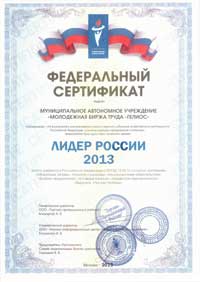       Одной из главных задач работы учреждения остается:- формирование эффективной комплексной системы поддержки молодежи, включающей в себя диагностические, профилактические и реабилитационные мероприятия, создание оптимальной среды для жизнедеятельности и трудозанятости  молодежи.Организация занятий физической культурой и массовым спортомНа основании пункта 19 статьи 16 закона № 131-ФЗ «ОБ общих принципах местного  самоуправления в Российской Федерации», полномочиями муниципального образования город Югорск является обеспечение условий для развития на территории городского округа физической культуры и массового спорта, организация проведения официальных физкультурно-оздоровительных и спортивных мероприятий городского округа.Основными задачами по реализации мероприятий по физической культуре и спорту  в 3-м квартале стали:Привлечение детей, подростков и молодёжи к систематическим занятиям физической культурой и спортом;Организация и проведение спортивно - массовых мероприятий среди учащихся и взрослого населения;Проведение в городе соревнований различного уровня;Проведение тренировочных занятий и участие в соревнованиях людей с ограниченными физическими возможностями;Пропаганда физической культуры и спорта.Существенное влияние на нравственное и физическое состояние жителей города оказывает функционирование и развитие физкультурно - спортивного движения в городе. Его структура основывается на работе муниципальных учреждений спортивной направленности, находящихся в ведении Управления:- МБУ ДОД СДЮСШОР «Смена» - МБУ «ФСК «Юность»Муниципальное бюджетное учреждение ДОД СДЮСШОР «Смена»    В муниципальном бюджетном образовательном учреждении дополнительного образования детей специализированной детско-юношеской спортивной школы олимпийского резерва «Смена» обучается 732 человека (50 групп).           Условия для организации образовательного процесса:1) проектная  мощность  здания             100 человек в одну смену  2) фактическая  наполняемость              100 человек в одну смену3) сведения о наполняемости объединений (групп):                                                                    В третьем квартале 2013 года произошло уменьшение количества групп за счет объединения групп на отделении теннис, в связи с выполнением спортсменами контрольно-переводных нормативов по ОФП и СФП, а также присвоением 2-х спортивных разрядов на основании выполнения норм ЕВСК, т.о. в отделении теннис объединены группы УТГ-2г.о. и УТГ-3г.о. в группу УТГ-4г.о.Несмотря на уменьшение количества групп численный состав обучающихся по сравнению со 2-м кварталом увеличился на 7 человек, в связи с большей наполняемостью групп. В целом по учреждению сохранность контингента составляет 100 %.Ежегодно расписание занятий согласовывается с ТО ТУ Роспотребнадзором.      	Основным нормативным документом при планировании работы в учреждении является учебный план, который составляется учреждением самостоятельно. Учебная нагрузка и режим  занятий обучающихся определяются Уставом и соответствуют  санитарно – эпидемиологическим правилам и нормативам (СанПиН 2.4.4.1251-03 к учреждениям дополнительного образования детей).	Учебный план нацелен на решение  задач, стоящих перед  учреждением и  разработан с учетом материально-технической базы СДЮСШОР «Смена», квалификации педагогических  кадров, социального заказа, а также исходя из  цели и основных  задач учреждения. В разделы учебного плана входят такие дисциплины: общая физическая подготовка; специальная физическая подготовка, техническая подготовка, тактическая подготовка, теоретическая подготовка, контрольно - переводные нормативы,  учебные и тренировочные игры, участие в соревнованиях, инструкторская и судейская практика, восстановительные мероприятия.Для четкой организации образовательного процесса важным элементом планирования является расписание учебно-тренировочных занятий. Оно составлено на основании:- учебного плана СДЮСШОР «Смена»;- образовательных программ по видам спорта;- сведений о количестве групп  в учреждении;- сведений о наличии спортивных залов;- санитарно - эпидемиологический требований.При составлении расписания учитывается следующее:- 6 дневная учебная неделя  (43 учебные недели в году);- односменность занятий;- объем педагогической нагрузки тренера-преподавателя.Результативность деятельности  МБОУ ДОД СДЮСШОР «Смена»за 3 квартал 2013 годаВ летний период на базе СДЮСШОР «Смена» организован профильный спортивно-оздоровительный лагерь с дневным пребыванием детей «Рекорд» в 3 смены: июнь – 55 человек, июль – 25 человек, август – 36 человек.  Контрольно-аналитическая работа: Результаты соревновательной деятельности СДЮСШОР  за 3квартал 2013 года     Таким образом, сравнивая результаты предыдущих кварталов нужно отметить уменьшение результативности по всем показателям («количество стартов», «количество призовых мест», «количество участников») в связи с отсутствием выездов на соревнования в летний период.В течение учебного года по итогам участия в соревнованиях и на основании выполнения норм единой всероссийской спортивной классификации спортсменам присваиваются спортивные разряды и звания.  В СДЮСШОР «Смена» проходят тренерские и методические советы в соответствии с планом работы учреждения. За 3 квартал 2013 года был проведен тренерский совет по теме «Организация образовательной деятельности в 2013-2-14 учебном году», а также собрание трудового коллектива, на котором рассматривался вопрос о присвоении звания «Заслуженный деятель физической культуры и спорта Ханты-Мансийского автономного округа – Югры» тренеру-преподавателю по волейболу Драгунову В.В. Ежемесячно осуществляется контроль журналов учебных групп, учет посещаемости учебно-тренировочных занятий, своевременное оформление представлений тренера на выполнение спортивных разрядов.Муниципальное бюджетное учреждение  «Физкультурно-спортивный комплекс  «Юность»В соответствии с ведомственной целевой программой и планом спортивно-массовых мероприятий в III- м квартале были организованы и проведены мероприятия  окружного и городского уровней. ИюльСентябрьРеализация мероприятий в сфере физической культуры и массового спорта способствует ежегодному увеличению систематически занимающихся, увеличению единовременной пропускной способности сооружений, увеличению количества проведения спортивно - массовых мероприятий в городе, качественному выступлению спортсменов на окружных, региональных, Российских и международных соревнованиях по различным видам спорта (мини — футбол; бокс; спортивная аэробика; пауэрлифтинг; теннис; борьба дзю — до; волейбол; баскетбол; пулевая стрельба; авиамодельный спорт; хоккей; гимнастика).Начальник управления                                                                                     В.М. Бурматов №Категория Численность населения (01.01.2013г.)Численность населения (01.01.2013г.)Численность населения от 14 –29 лет (01.01.2013г.)Численность населения от 14 –29 лет (01.01.2013г.)Численность населения от 30- 34 лет (01.01.2013г.)  Численность населения от 30- 34 лет (01.01.2013г.)  №Категория тыс. чел.%тыс. чел.%тыс. чел.%1Всего, из них: 35 3021007 43821,063 3979,622Мужчины16 97648,03 83322,571 6159,513Женщины 18 32751,93 60519,671 7819,71№Ф.И.О.Дата рожденияМесто работы,Название проектаНоминация Место по итогам конкурса1Останина Линда Анатольевна19.08.1983Индивидуальный предприниматель«Система контроля и управления доступом в школах Югры»«Менеджер 21 века»12Виноградова ОксанаВалентиновна13.01.1984Специалист муниципального бюджетного учреждения «Дворец семьи»«Инструкция по внедрению применения системы платных услуг на базе муниципальных учреждений города»«Специалист в области социального управления»13Николаева Надежда Валентиновна12.05.1986Специалист – эксперт Управления опеки и попечительства администрации«Внедрение модели профилактики и преодоления отказов от новорожденных детей в муниципальном образовании город Югорск»«Специалист в области социального управления»24Науменко Александр Николаевич12.02.1987Инженер 2 категории Комсомольского линейно – производственного управления общества с ограниченной ответственностью «Газпром трансгаз Югорск»«Повышение эффективности капитальных ремонтов линейной части магистральных газопроводов Западной Сибири»«Молодой ученый Югры»15Гарифуллин Альберт Зэфэрович11.01.1987Инженер Комсомольского линейно – производственного управления общества с ограниченной ответственностью «Газпром трансгаз Югорск»«Проект газомасляного теплообменника с давлением газа до 2,5Мпа (25 кг/см 2 ) для двигателей ДН – 80»«Молодой ученый Югры»2№Наименование учрежденияКоличество путевок 1.Детский оздоровительный лагерь «Волга» г. Казань102.Санаторий-профилакторий «Лесная поляна» г. ПермьС 18.06.2013303.Детский оздоровительный лагерь «Энергетик», г. Анапа (21 день) с 02.06.2013504.Туристический палаточный лагерь «Аше»105.Детский оздоровительный лагерь «Искра», п. Кучугуры(проведение учебно-тренировочных сборов для детей, занимающихся в спортивных секциях, по видам спорта)(21 день) с 02.06.2013-50 человек1736.Болгария                   357.Черногория118.Ханты-Мансийский автономный округ- Югра,  Кондинский район10329Субсидии на организацию питания детей в лагерях с дневным пребыванием Субсидии на организацию питания детей в лагерях с дневным пребыванием Субвенции на организацию отдыха и оздоровления детейСубвенции на организацию отдыха и оздоровления детейСредства местного бюджетаСредства местного бюджетаСредства родителей, израсходованные по состоянию на 01.09.2013предусмотренные на 2013 годизрасходованные по состоянию на 01.09.2013предусмотренные на 2013 годизрасходованные по состоянию на 01.09.2013предусмотренные на 2013 годизрасходованные по состоянию на 01.09.20132969200251790077987006286000932570067952525588500Количество трудовых отрядов, организованных в летний периодКоличество трудовых отрядов, организованных в летний периодколичество детей, задействованных в трудовых отрядах количество детей, задействованных в трудовых отрядах возрастной состав детейвиды выполняемых работсредняя заработная плата одному ребенку за 1 смену в 2012 годув 2013 годув 2012 годув 2013 годувозрастной состав детейвиды выполняемых работсредняя заработная плата одному ребенку за 1 смену 77626314-17 летИз числа временных трудоустроенных несовершеннолетних были сформированы  7  молодежно-трудовых отрядов (МТО). За каждым отрядом закреплен мастер, который отвечает за состояние своих объектов. 1. МТО «Дорожник» - выполняет уборку следующих бесхозных территорий.2. МТО «Строитель» - выполняет  текущий мелкий ремонт, уборку городских остановочных комплексов по г. Югорску и остановок на Зеленой зоне.3. МТО «Лесовик» - производит  уборку мусора  на территории  лесопарковой зоны. 4. МТО «Галактика» - занимается благоустройством территории городского сквера: уборкой мусора, закреплена уборка бесхозных территорий.5. МТО «Эколог» - сбор макулатуры у населения города, МБУ «Центральная библиотечная система», Управление ООО «Газпром трансгаз Югорск», МАУ МБТ «Гелиос», Межрайонная инспекция Федеральной налоговой службы, Музей истории и этнографии, «Аэропорт Советский», озеленение города.6. МТО «Губернатора» - занимается благоустройством  территории города.7. МТО «Мэра» - занимается благоустройством территорий по заявкам от бюджетных учреждений и организаций города.6645 рублейКоличество дворовых, спортивных площадок и клубов, задействованных по месту жительства в летний периодКоличество дворовых, спортивных площадок и клубов, задействованных по месту жительства в летний периодколичество детей, охваченных малозатратными формами отдыха, в том числе посетивших спортивные площадки и клубы по месту жительства в летний периодколичество детей, охваченных малозатратными формами отдыха, в том числе посетивших спортивные площадки и клубы по месту жительства в летний периодв 2012 годув 2013 годув 2012 годув 2013 году121238224327№Направление деятельности2012 год2013 годВыполнение работ по организации и проведению массовых мероприятий с детьми и молодежью:Выполнение работ по организации и проведению массовых мероприятий с детьми и молодежью:Выполнение работ по организации и проведению массовых мероприятий с детьми и молодежью:Выполнение работ по организации и проведению массовых мероприятий с детьми и молодежью:1.Организация участия во Всероссийских, окружных, городских конкурсах:- Участие членов Клуба «Югорская семья» во всероссийском конкурсе «Каждый ребенок должен жить в семье»;- Участие в муниципальном этапе окружного конкурса «Золотое будущее Югры»;- Участие в конкурсе на соискание премии «Белая птица» в номинациях:   «За успехи в воспитании детей и развитие семейных традиций»; «В поддержку инициатив, проектов, направленных на популяризацию здорового образа жизни, профилактику злоупотребление психоактивных веществ». - Участие членов Клуба «Югорская семья» в фотокроссе «Краски жизни».----5       1292.В  рамках празднования «Дня семьи, любви и верности»:- Общегородское мероприятие «Семейная ромашка «Мама, папа, я!»;-  «Вместе и навсегда» (ситцевая свадьба);- Чествование и награждение семей общественной медалью «За любовь и верность», встреча Главы города с семьями;- Организация конкурсов, выставок рисунков и работ семейного творчества, фото-выставок среди воспитанников дошкольных, школьных  учреждений, а также воспитанников  лагерей с дневным пребыванием.-8015168750202213293.Участие членов Клуба «Югорская семья» в мероприятии «День рыбака»-94.В рамках празднования Дня города Югорска:- Поздравления в эфире радио «Норд FM»;- Экспозиция «Город руками детей»;- Участие в Акции «Юбилейный флаг города Югорска»15-51260125.В рамках празднования Дня знаний:-  Акция «Дорожная азбука».     70   1146.Участие членов Клуба «Югорская семья» во Всероссийском массовом забеге «Кросс нации»6318ИТОГО:ИТОГО:19351663Количество консультаций по оказанию социальной, психологической, информационной помощи несовершеннолетним и молодежиКоличество консультаций по оказанию социальной, психологической, информационной помощи несовершеннолетним и молодежиКоличество консультаций по оказанию социальной, психологической, информационной помощи несовершеннолетним и молодежиКоличество консультаций по оказанию социальной, психологической, информационной помощи несовершеннолетним и молодежи7.количество консультаций по оказанию информационной и практической помощи по вопросам планирования семьи, репродукции человека. 127318.количество групповых консультаций различных форм (лекции, беседы и др.). 4660ИТОГО:ИТОГО:17391                                                                                    ИТОГО:                                                                                    ИТОГО:21081754№ п/пНаименование Единица измеренияЗначение показателя качества муниципальной услугиЗначение показателя качества муниципальной услугиЗначение показателя качества муниципальной услугиЗначение показателя качества муниципальной услугиЗначение показателя качества муниципальной услуги№ п/пНаименование Единица измерения2013 после дополнительного финансирования Выполнение за 
III квартал Выполнение за 
III квартал% исполнения№ п/пНаименование Единица измерения2013 после дополнительного финансированияпланфакт% исполнения• Деятельность молодежного агентстватыс. руб.41001070,811399,151399,15130,7кол - во человек441138188188136,2организация временного трудоустройства несовершеннолетних в возрасте от 14 до 18 лет в свободное от учебы время (в том числе 56 человек  МТО – отряд)тыс. руб.2077,5698,71018,21018,2145,7организация временного трудоустройства несовершеннолетних в возрасте от 14 до 18 лет в свободное от учебы время (в том числе 56 человек  МТО – отряд)кол - во человек336113159159140,7организация занятости лиц, испытывающих трудности в поиске работытыс. руб.105,937,0117,2017,2046,5организация занятости лиц, испытывающих трудности в поиске работыкол - во человек20788114,3организация занятости безработных граждан из числа выпускников учреждений начального, среднего и высшего профессионального образования в возрасте до 25 леттыс. руб.112,6023,723,7организация занятости безработных граждан из числа выпускников учреждений начального, среднего и высшего профессионального образования в возрасте до 25 леткол - во человек13055организация оплачиваемых общественных работ тыс. руб.1551,9272,1256,95256,9594,4организация оплачиваемых общественных работ кол - во человек7218161688,9организация медицинских осмотровтыс. руб.2526383,183,1131,9№Наименование мероприятияСрокипроведенияМестопроведенияКол-вокоманд, участ-овОтветственныйместо1Открытое традиционное первенство Советского района по боксу «Золотая осень»21.09.2013п. Пионерский18 челМинеев А.М.1,2 места2Финал первенства России среди команд девушек 1999-2000 г.р.16-24 сентября 2013г. Раменское Московской обл1Драгунов В.В.1 место3Междугородний турнир по дзюдо памяти мастера спорта по дзюдо21 сентября 2013г. Урай1Садиков З.З.Участие4Летнее первенство ХМАО-Югры (II  этап Кубка округа) по легкой атлетике среди юношей и девушек 1995-1996, 1997- 1998, 1999-2000г.р., в рамках кампании «Спорт против наркотиков»13-15 сентября 2013г. Югорск26 челДогадин В.А.Догадина О.С.1,2,3 места5Кубок России по пауэрлифтингу ПОДА25-29 сентября 2013г. Санкт-Петербург2 челКравченко Н.И.Ярушина Е.А.Приходько С.А.-6Областной турнир памяти В. Кураева по дзюдо14-15 сентября 2013Г. Нижный Тагил1 челСадиков З.З.1 место7«Всероссийские спортивные игры по спортивной аэробике»20 по 28 сентября 2013г. Климовск, г. Саратов4 чел Павлов С.А.Ефименко Н.В.-8Всероссийские соревнования «Жемчужины Подмосковья»24 сентября по 02 октября 2013г. Климовск9 челПавлов С.А.Ефименко Н.В. Троерова Е.В.-Уровеньсоревнованийдзюдомини-футболтеннисбокспауэрлифтинглегкая атлетикаспортивная аэробикаволейболлыжные гонкиплаваниебаскетболМеждународный-----------Федеральный-------1---Региональный1----72-----Муниципальный---18-------Общее кол-во стартов:                   8    2--11121---Общее кол-во призовых мест:    92  1--18-72-1---Общее кол-во участников:          62   2--18226131---Отчетный периодОбщее кол-во стартов:Общее кол-во участников:Общее кол-во призовых мест:1 квартал332291242 квартал393382493 квартал86292Отчетный периодКоличество присвоенных спортивных юношеских разрядовКоличество присвоенных спортивных разрядовКоличество присвоенных спортивных званий КМС и МС1 квартал9932 квартал4933 квартал2182Выездные соревнования  и УТС (районные, региональные, окружные, областные, всероссийские, международные), матчевые встречи и турниры - УЧАСТИЕВыездные соревнования  и УТС (районные, региональные, окружные, областные, всероссийские, международные), матчевые встречи и турниры - УЧАСТИЕВыездные соревнования  и УТС (районные, региональные, окружные, областные, всероссийские, международные), матчевые встречи и турниры - УЧАСТИЕВыездные соревнования  и УТС (районные, региональные, окружные, областные, всероссийские, международные), матчевые встречи и турниры - УЧАСТИЕВыездные соревнования  и УТС (районные, региональные, окружные, областные, всероссийские, международные), матчевые встречи и турниры - УЧАСТИЕВыездные соревнования  и УТС (районные, региональные, окружные, областные, всероссийские, международные), матчевые встречи и турниры - УЧАСТИЕВыездные соревнования  и УТС (районные, региональные, окружные, областные, всероссийские, международные), матчевые встречи и турниры - УЧАСТИЕКол-во участников всего/ от секции/организацииКол-во участников всего/ от секции/организацииКол-во участников всего/ от секции/организацииКол-во участников всего/ от секции/организацииРезультатРезультатРезультатРезультатРезультатРезультат№  п/пСрокиМесто проведенияМесто проведенияМесто проведенияНаименование/ранг соревнований/возраст участниковНаименование/ранг соревнований/возраст участниковКол-во участв. КомандВсего Всего От секции, отделения, организацииОрг-ция, суд-воОрг-ция, суд-во122.06 - 19.07. 2013г. Кучугуры          ДОЛ "Искра"г. Кучугуры          ДОЛ "Искра"г. Кучугуры          ДОЛ "Искра"УТС - отделение баскетбола (Бекурин С.А., Фёдоров Д.Н., Фаттахова О.В.) - 2 сменаУТС - отделение баскетбола (Бекурин С.А., Фёдоров Д.Н., Фаттахова О.В.) - 2 смена3033сопровождение, тренировочный процесс (Ведомственная целевая прогр. "Отдых на 2013-2015 годы")сопровождение, тренировочный процесс (Ведомственная целевая прогр. "Отдых на 2013-2015 годы")сопровождение, тренировочный процесс (Ведомственная целевая прогр. "Отдых на 2013-2015 годы")сопровождение, тренировочный процесс (Ведомственная целевая прогр. "Отдых на 2013-2015 годы")201.07.2013Маршрут                           г. Югорск -п.Междуреченский Кондинского р-на Маршрут                           г. Югорск -п.Междуреченский Кондинского р-на Маршрут                           г. Югорск -п.Междуреченский Кондинского р-на Детский военно - спортивный лагерь "Кондинский легион" - мед. сопровождение (Селиванов Д.Д.) , перевозка на автобусе (Сезяйкин А.В.) Детский военно - спортивный лагерь "Кондинский легион" - мед. сопровождение (Селиванов Д.Д.) , перевозка на автобусе (Сезяйкин А.В.) 9922(Ведомственная целевая прогр. "Отдых на 2013-2015 годы")(Ведомственная целевая прогр. "Отдых на 2013-2015 годы")(Ведомственная целевая прогр. "Отдых на 2013-2015 годы")(Ведомственная целевая прогр. "Отдых на 2013-2015 годы")302.07 - 19.07. 2013г.Тольятти              ДОЛ "Раздолье"г.Тольятти              ДОЛ "Раздолье"г.Тольятти              ДОЛ "Раздолье"УТС - отделение художественной гимнастики (Урванцева Т.А.)УТС - отделение художественной гимнастики (Урванцева Т.А.)911сопровождение, тренировочный процесс         (за счёт родительских средств)сопровождение, тренировочный процесс         (за счёт родительских средств)сопровождение, тренировочный процесс         (за счёт родительских средств)сопровождение, тренировочный процесс         (за счёт родительских средств)402.07 - 05.08. 2013г.Краснодар             ДОЛ СДЮСШОР №1г.Краснодар             ДОЛ СДЮСШОР №1г.Краснодар             ДОЛ СДЮСШОР №1УТС - отделение спортивной акробатики (Богаевский С.А.)УТС - отделение спортивной акробатики (Богаевский С.А.)411сопровождение, тренировочный процесс                   (за счёт родительских средств)сопровождение, тренировочный процесс                   (за счёт родительских средств)сопровождение, тренировочный процесс                   (за счёт родительских средств)сопровождение, тренировочный процесс                   (за счёт родительских средств)512.07 - 08.08. 2013г. Кучугуры          ДОЛ "Искра"г. Кучугуры          ДОЛ "Искра"г. Кучугуры          ДОЛ "Искра"УТС - отделение баскетбола (Малашкин Д.В.) - 3 сменаУТС - отделение баскетбола (Малашкин Д.В.) - 3 смена1011сопровождение, тренировочный процесс (Ведомственная целевая прогр. "Отдых на 2013-2015 годы")сопровождение, тренировочный процесс (Ведомственная целевая прогр. "Отдых на 2013-2015 годы")сопровождение, тренировочный процесс (Ведомственная целевая прогр. "Отдых на 2013-2015 годы")сопровождение, тренировочный процесс (Ведомственная целевая прогр. "Отдых на 2013-2015 годы")615.07.2013Маршрут    п.Междуреченский Кондинского р-на - ЮгорскМаршрут    п.Междуреченский Кондинского р-на - ЮгорскМаршрут    п.Междуреченский Кондинского р-на - ЮгорскДетский военно - спортивный лагерь "Кондинский легион" - мед. сопровождение (Селиванов Д.Д.) , перевозка на автобусе (Сезяйкин А.В.) Детский военно - спортивный лагерь "Кондинский легион" - мед. сопровождение (Селиванов Д.Д.) , перевозка на автобусе (Сезяйкин А.В.) 9922(Ведомственная целевая прогр. "Отдых на 2013-2015 годы")(Ведомственная целевая прогр. "Отдых на 2013-2015 годы")(Ведомственная целевая прогр. "Отдых на 2013-2015 годы")(Ведомственная целевая прогр. "Отдых на 2013-2015 годы")718.07 - 20.07. 2013Маршрут                           г. Югорск - г.ПермьМаршрут                           г. Югорск - г.ПермьМаршрут                           г. Югорск - г.ПермьСанаторно - профилактический лагерь "Лесная поляна" - мед.сопровождение организованной группы детей (ж/д) (Селиванов Д.Д.)Санаторно - профилактический лагерь "Лесная поляна" - мед.сопровождение организованной группы детей (ж/д) (Селиванов Д.Д.)292911(Ведомственная целевая прогр. "Отдых на 2013-2015 годы")(Ведомственная целевая прогр. "Отдых на 2013-2015 годы")(Ведомственная целевая прогр. "Отдых на 2013-2015 годы")(Ведомственная целевая прогр. "Отдых на 2013-2015 годы")826.07 - 29.07. 2013Маршрут                            г.Пермь - г. ЮгорскМаршрут                            г.Пермь - г. ЮгорскМаршрут                            г.Пермь - г. ЮгорскСанаторно - профилактический лагерь "Лесная поляна" - мед.сопровождение организованной группы детей (ж/д) (Селиванов Д.Д.)Санаторно - профилактический лагерь "Лесная поляна" - мед.сопровождение организованной группы детей (ж/д) (Селиванов Д.Д.)292911(Ведомственная целевая прогр. "Отдых на 2013-2015 годы")(Ведомственная целевая прогр. "Отдых на 2013-2015 годы")(Ведомственная целевая прогр. "Отдых на 2013-2015 годы")(Ведомственная целевая прогр. "Отдых на 2013-2015 годы")всего:7676531212Соревнования  в г.Югорске (в т.ч. городские, районные, региональные, окружные, областные, всероссийские, международные), матчевые встречи и турниры - УЧАСТИЕ, ОРГАНИЗАЦИЯ и СУДЕЙСТВОСоревнования  в г.Югорске (в т.ч. городские, районные, региональные, окружные, областные, всероссийские, международные), матчевые встречи и турниры - УЧАСТИЕ, ОРГАНИЗАЦИЯ и СУДЕЙСТВОСоревнования  в г.Югорске (в т.ч. городские, районные, региональные, окружные, областные, всероссийские, международные), матчевые встречи и турниры - УЧАСТИЕ, ОРГАНИЗАЦИЯ и СУДЕЙСТВОСоревнования  в г.Югорске (в т.ч. городские, районные, региональные, окружные, областные, всероссийские, международные), матчевые встречи и турниры - УЧАСТИЕ, ОРГАНИЗАЦИЯ и СУДЕЙСТВОСоревнования  в г.Югорске (в т.ч. городские, районные, региональные, окружные, областные, всероссийские, международные), матчевые встречи и турниры - УЧАСТИЕ, ОРГАНИЗАЦИЯ и СУДЕЙСТВОСоревнования  в г.Югорске (в т.ч. городские, районные, региональные, окружные, областные, всероссийские, международные), матчевые встречи и турниры - УЧАСТИЕ, ОРГАНИЗАЦИЯ и СУДЕЙСТВОСоревнования  в г.Югорске (в т.ч. городские, районные, региональные, окружные, областные, всероссийские, международные), матчевые встречи и турниры - УЧАСТИЕ, ОРГАНИЗАЦИЯ и СУДЕЙСТВОКол-во участников всего/ от секции/организацииКол-во участников всего/ от секции/организацииКол-во участников всего/ от секции/организацииРезультат / примечанияРезультат / примечанияРезультат / примечанияРезультат / примечанияРезультат / примечанияРезультат / примечания№  п/пСрокиМесто проведенияМесто проведенияМесто проведенияНаименование/ранг соревнований/возраст участниковНаименование/ранг соревнований/возраст участниковКол-во участв. КомандВсего Всего От секции, отделения, организацииОрг-ция, суд-воОрг-ция, суд-во101-04.07.2013г. Югорск                спортпл.    СОШ №3 (СК по МЖ"Старт")г. Югорск                спортпл.    СОШ №3 (СК по МЖ"Старт")г. Югорск                спортпл.    СОШ №3 (СК по МЖ"Старт")СТРИТБОЛ. Летняя Спартакиада - 2013 среди дворовых команд и площадок врем. преб. детей (Гл.судья - Вялич В.В.)СТРИТБОЛ. Летняя Спартакиада - 2013 среди дворовых команд и площадок врем. преб. детей (Гл.судья - Вялич В.В.)5202020441 м-о - "Старт - 1"                              2 м-о - "Экстрим"                                        3 м-о - "Старт - 2"  1 м-о - "Старт - 1"                              2 м-о - "Экстрим"                                        3 м-о - "Старт - 2"  1 м-о - "Старт - 1"                              2 м-о - "Экстрим"                                        3 м-о - "Старт - 2"  1 м-о - "Старт - 1"                              2 м-о - "Экстрим"                                        3 м-о - "Старт - 2"  205-10.07.2013г. Югорск                      СК по МЖ"Старт»г. Югорск                      СК по МЖ"Старт»г. Югорск                      СК по МЖ"Старт»НАСТОЛЬНЫЙ ХОККЕЙ. Летняя Спартакиада - 2013 среди дворовых команд и площадок врем. преб. детей (Гл.судья - Вялич В.В.)НАСТОЛЬНЫЙ ХОККЕЙ. Летняя Спартакиада - 2013 среди дворовых команд и площадок врем. преб. детей (Гл.судья - Вялич В.В.)5303030221 м-о - "Старт - 1"                              2 м-о - "Экстрим"                                        2 м-о - "Старт - 2"                            3 м-о - "Монтажников"1 м-о - "Старт - 1"                              2 м-о - "Экстрим"                                        2 м-о - "Старт - 2"                            3 м-о - "Монтажников"1 м-о - "Старт - 1"                              2 м-о - "Экстрим"                                        2 м-о - "Старт - 2"                            3 м-о - "Монтажников"1 м-о - "Старт - 1"                              2 м-о - "Экстрим"                                        2 м-о - "Старт - 2"                            3 м-о - "Монтажников"307.06.2013г. Югорск                      Лыжный стадион КСК "Норд" (ООО "ГТЮ")г. Югорск                      Лыжный стадион КСК "Норд" (ООО "ГТЮ")г. Югорск                      Лыжный стадион КСК "Норд" (ООО "ГТЮ")ВЕЛОСПОРТ-МАУТИНБАЙК. III этап Чемпионата ХМАО - Югры  по велоспорту в дисциплине олимпийский кросс-кантри (судейство)ВЕЛОСПОРТ-МАУТИНБАЙК. III этап Чемпионата ХМАО - Югры  по велоспорту в дисциплине олимпийский кросс-кантри (судейство)161666Судейство, организация, обслуживание (Попов Е.А., Сезяйкин А.В., Вялич В.В., Малашкин Д.В., Лысенко Ар.Ал., Селиванов Д.Д.)Судейство, организация, обслуживание (Попов Е.А., Сезяйкин А.В., Вялич В.В., Малашкин Д.В., Лысенко Ар.Ал., Селиванов Д.Д.)Судейство, организация, обслуживание (Попов Е.А., Сезяйкин А.В., Вялич В.В., Малашкин Д.В., Лысенко Ар.Ал., Селиванов Д.Д.)Судейство, организация, обслуживание (Попов Е.А., Сезяйкин А.В., Вялич В.В., Малашкин Д.В., Лысенко Ар.Ал., Селиванов Д.Д.)410-13.07.2013г. Югорск                спортпл.    СОШ №3 (СК по МЖ"Старт")г. Югорск                спортпл.    СОШ №3 (СК по МЖ"Старт")г. Югорск                спортпл.    СОШ №3 (СК по МЖ"Старт")БАДМИНТОН. Летняя Спартакиада - 2013 среди дворовых команд и площадок врем. преб. детей (Гл.судья - Вялич В.В.)БАДМИНТОН. Летняя Спартакиада - 2013 среди дворовых команд и площадок врем. преб. детей (Гл.судья - Вялич В.В.)5161616221 м-о - "Старт - 1"                              2 м-о - "Старт - 2"                                        3 м-о - "Экстрим"  1 м-о - "Старт - 1"                              2 м-о - "Старт - 2"                                        3 м-о - "Экстрим"  1 м-о - "Старт - 1"                              2 м-о - "Старт - 2"                                        3 м-о - "Экстрим"  1 м-о - "Старт - 1"                              2 м-о - "Старт - 2"                                        3 м-о - "Экстрим"  514-16.07.2013г. Югорск                спортпл.    СОШ №3 (СК по МЖ"Старт")г. Югорск                спортпл.    СОШ №3 (СК по МЖ"Старт")г. Югорск                спортпл.    СОШ №3 (СК по МЖ"Старт")ДАРТС. Летняя Спартакиада - 2013 среди дворовых команд и площадок врем. преб. детей                     (Гл.судья - Вялич В.В.)ДАРТС. Летняя Спартакиада - 2013 среди дворовых команд и площадок врем. преб. детей                     (Гл.судья - Вялич В.В.)5161616111 м-о - "Старт - 1"                              2 м-о - "Старт - 2"                                        3 м-о - "Экстрим"  1 м-о - "Старт - 1"                              2 м-о - "Старт - 2"                                        3 м-о - "Экстрим"  1 м-о - "Старт - 1"                              2 м-о - "Старт - 2"                                        3 м-о - "Экстрим"  1 м-о - "Старт - 1"                              2 м-о - "Старт - 2"                                        3 м-о - "Экстрим"  618-20.07.2013г. Югорск                стадион    СОШ №3 (СК по МЖ"Старт")г. Югорск                стадион    СОШ №3 (СК по МЖ"Старт")г. Югорск                стадион    СОШ №3 (СК по МЖ"Старт")МИНИ-ФУТБОЛ. Летняя Спартакиада - 2013 среди дворовых команд и площадок врем. преб. детей (Гл.судья - Вялич В.В.)МИНИ-ФУТБОЛ. Летняя Спартакиада - 2013 среди дворовых команд и площадок врем. преб. детей (Гл.судья - Вялич В.В.)5505040331 м-о - "Старт - 1"                              2 м-о - Школа №5                              3 м-о - "Ж/дорожников"  1 м-о - "Старт - 1"                              2 м-о - Школа №5                              3 м-о - "Ж/дорожников"  1 м-о - "Старт - 1"                              2 м-о - Школа №5                              3 м-о - "Ж/дорожников"  1 м-о - "Старт - 1"                              2 м-о - Школа №5                              3 м-о - "Ж/дорожников"  728.07.2013г. Югорск                стадион    СОШ №3 (СК по МЖ"Старт")г. Югорск                стадион    СОШ №3 (СК по МЖ"Старт")г. Югорск                стадион    СОШ №3 (СК по МЖ"Старт")ЛЁГКАЯ АТЛЕТИКА. Летняя Спартакиада - 2013 среди дворовых команд и площадок врем. преб. детей (Гл.судья - Вялич В.В.)ЛЁГКАЯ АТЛЕТИКА. Летняя Спартакиада - 2013 среди дворовых команд и площадок врем. преб. детей (Гл.судья - Вялич В.В.)4404040551 м-о - "Экстрим"                              2 м-о - "Старт - 1"                             3 м-о - "Старт - 2"  1 м-о - "Экстрим"                              2 м-о - "Старт - 1"                             3 м-о - "Старт - 2"  1 м-о - "Экстрим"                              2 м-о - "Старт - 1"                             3 м-о - "Старт - 2"  1 м-о - "Экстрим"                              2 м-о - "Старт - 1"                             3 м-о - "Старт - 2"  Всего:Всего:1881881622323 Массовые и оздоровительные мероприятия (в т.ч. городские, районные, региональные, окружные, областные, всероссийские, международные), ЮБИЛЕИ, ПРАЗДНИКИ - УЧАСТИЕ, ОРГАНИЗАЦИЯ, СУДЕЙСТВО  Массовые и оздоровительные мероприятия (в т.ч. городские, районные, региональные, окружные, областные, всероссийские, международные), ЮБИЛЕИ, ПРАЗДНИКИ - УЧАСТИЕ, ОРГАНИЗАЦИЯ, СУДЕЙСТВО  Массовые и оздоровительные мероприятия (в т.ч. городские, районные, региональные, окружные, областные, всероссийские, международные), ЮБИЛЕИ, ПРАЗДНИКИ - УЧАСТИЕ, ОРГАНИЗАЦИЯ, СУДЕЙСТВО  Массовые и оздоровительные мероприятия (в т.ч. городские, районные, региональные, окружные, областные, всероссийские, международные), ЮБИЛЕИ, ПРАЗДНИКИ - УЧАСТИЕ, ОРГАНИЗАЦИЯ, СУДЕЙСТВО  Массовые и оздоровительные мероприятия (в т.ч. городские, районные, региональные, окружные, областные, всероссийские, международные), ЮБИЛЕИ, ПРАЗДНИКИ - УЧАСТИЕ, ОРГАНИЗАЦИЯ, СУДЕЙСТВО  Массовые и оздоровительные мероприятия (в т.ч. городские, районные, региональные, окружные, областные, всероссийские, международные), ЮБИЛЕИ, ПРАЗДНИКИ - УЧАСТИЕ, ОРГАНИЗАЦИЯ, СУДЕЙСТВО  Массовые и оздоровительные мероприятия (в т.ч. городские, районные, региональные, окружные, областные, всероссийские, международные), ЮБИЛЕИ, ПРАЗДНИКИ - УЧАСТИЕ, ОРГАНИЗАЦИЯ, СУДЕЙСТВО Кол-во участников всего/ от секции/организацииКол-во участников всего/ от секции/организацииКол-во участников всего/ от секции/организацииКол-во участников всего/ от секции/организацииРезультат / примечанияРезультат / примечанияРезультат / примечанияРезультат / примечанияРезультат / примечанияРезультат / примечания№  п/пСрокиСрокиМесто проведенияМесто проведенияМесто проведенияНаименование/ранг мероприятий/возраст участниковКол-во участв. команд.Кол-во участв. команд.Всего (заполнять необязательно)От секции, отделения, организацииОрг-ция, суд-воОрг-ция, суд-во101 - 25.07. 201301 - 25.07. 2013г.Югорск    СДЮСШОР "Смена"г.Югорск    СДЮСШОР "Смена"г.Югорск    СДЮСШОР "Смена"Лагерь с дневным пребыванием (тренеры - Юрьева Н.А., Попов Е.А.,)252533Организация досуга детей и проведение мероприятий, сопровождение (в т.ч. медицинское)Организация досуга детей и проведение мероприятий, сопровождение (в т.ч. медицинское)Организация досуга детей и проведение мероприятий, сопровождение (в т.ч. медицинское)Организация досуга детей и проведение мероприятий, сопровождение (в т.ч. медицинское)Всего:Всего:252533Июль Июль Июль Июль Июль Июль Всего соревнований и мероприятийВсего соревнований и мероприятийВсего соревнований и мероприятийВсего соревнований и мероприятий161616161616Июль Июль Июль Июль Июль Июль Всего участников от секции(отделения)Всего участников от секции(отделения)Всего участников от секции(отделения)Всего участников от секции(отделения)342/240342/240342/240342/240342/240342/240Июль Июль Июль Июль Июль Июль Организация и судействоОрганизация и судействоОрганизация и судействоОрганизация и судейство404040404040АвгустАвгустАвгустАвгустАвгустАвгустАвгустАвгуст Выездные соревнования  и УТС (районные, региональные, окружные, областные, всероссийские, международные), матчевые встречи и турниры - УЧАСТИЕ Выездные соревнования  и УТС (районные, региональные, окружные, областные, всероссийские, международные), матчевые встречи и турниры - УЧАСТИЕ Выездные соревнования  и УТС (районные, региональные, окружные, областные, всероссийские, международные), матчевые встречи и турниры - УЧАСТИЕ Выездные соревнования  и УТС (районные, региональные, окружные, областные, всероссийские, международные), матчевые встречи и турниры - УЧАСТИЕ Выездные соревнования  и УТС (районные, региональные, окружные, областные, всероссийские, международные), матчевые встречи и турниры - УЧАСТИЕ Выездные соревнования  и УТС (районные, региональные, окружные, областные, всероссийские, международные), матчевые встречи и турниры - УЧАСТИЕ Выездные соревнования  и УТС (районные, региональные, окружные, областные, всероссийские, международные), матчевые встречи и турниры - УЧАСТИЕ Выездные соревнования  и УТС (районные, региональные, окружные, областные, всероссийские, международные), матчевые встречи и турниры - УЧАСТИЕ Выездные соревнования  и УТС (районные, региональные, окружные, областные, всероссийские, международные), матчевые встречи и турниры - УЧАСТИЕКол-во участников всего/ от секции/организацииКол-во участников всего/ от секции/организацииКол-во участников всего/ от секции/организацииРезультатРезультатРезультатРезультатРезультат№  п/пСрокиСрокиМесто проведенияМесто проведенияНаименование/ранг соревнований/возраст участниковНаименование/ранг соревнований/возраст участниковНаименование/ранг соревнований/возраст участниковКол-во участв. командВсего (заполнять необязательно)Всего (заполнять необязательно)От секции, отделения, организацииОрг-ция, суд-воОрг-ция, суд-во102.07 - 05.08. 201302.07 - 05.08. 2013г.Краснодар             ДОЛ СДЮСШОР №1г.Краснодар             ДОЛ СДЮСШОР №1УТС - отделение спортивной акробатики (Богаевский С.А.)УТС - отделение спортивной акробатики (Богаевский С.А.)УТС - отделение спортивной акробатики (Богаевский С.А.)411сопровождение, тренировочный процесс                   (за счёт родительских средств)сопровождение, тренировочный процесс                   (за счёт родительских средств)сопровождение, тренировочный процесс                   (за счёт родительских средств)212.07 - 08.08. 201312.07 - 08.08. 2013г. Кучугуры          ДОЛ "Искра"г. Кучугуры          ДОЛ "Искра"УТС - отделение баскетбола (Малашкин Д.В.) - 3 сменаУТС - отделение баскетбола (Малашкин Д.В.) - 3 сменаУТС - отделение баскетбола (Малашкин Д.В.) - 3 смена1011сопровождение, тренировочный процесс (Ведомственная целевая прогр. "Отдых на 2013-2015 годы")сопровождение, тренировочный процесс (Ведомственная целевая прогр. "Отдых на 2013-2015 годы")сопровождение, тренировочный процесс (Ведомственная целевая прогр. "Отдых на 2013-2015 годы")303.08 - 07.08. 201303.08 - 07.08. 2013Маршрут                           г. Югорск -                г.КазаньМаршрут                           г. Югорск -                г.КазаньЛагерь "Сокровища Нации" - медицинское сопровождение организованной группы детей (ж/д) (Селиванов Д.Д.)Лагерь "Сокровища Нации" - медицинское сопровождение организованной группы детей (ж/д) (Селиванов Д.Д.)Лагерь "Сокровища Нации" - медицинское сопровождение организованной группы детей (ж/д) (Селиванов Д.Д.)101011(Ведомственная целевая прогр. "Отдых на 2013-2015 годы")(Ведомственная целевая прогр. "Отдых на 2013-2015 годы")(Ведомственная целевая прогр. "Отдых на 2013-2015 годы")415.08 - 16.08. 201315.08 - 16.08. 2013Маршрут                           г. Югорск - г.Сургут -                г.ЮгорскМаршрут                           г. Югорск - г.Сургут -                г.ЮгорскМедицинское сопровождение организованной группы детей (автобус) (Селиванов Д.Д.), приехавших из Республики БолгарияМедицинское сопровождение организованной группы детей (автобус) (Селиванов Д.Д.), приехавших из Республики БолгарияМедицинское сопровождение организованной группы детей (автобус) (Селиванов Д.Д.), приехавших из Республики Болгария353511(Ведомственная целевая прогр. "Отдых на 2013-2015 годы")(Ведомственная целевая прогр. "Отдых на 2013-2015 годы")(Ведомственная целевая прогр. "Отдых на 2013-2015 годы")516.08.201316.08.2013г.Советский, ст."Юбилейный"г.Советский, ст."Юбилейный"ЛЁГКАЯ АТЛЕТИКА. I Открытая Параспартакиада Советского района (организация и судейство соревнований, Лысенко А.А. - гл.судья)ЛЁГКАЯ АТЛЕТИКА. I Открытая Параспартакиада Советского района (организация и судейство соревнований, Лысенко А.А. - гл.судья)ЛЁГКАЯ АТЛЕТИКА. I Открытая Параспартакиада Советского района (организация и судейство соревнований, Лысенко А.А. - гл.судья)6454566Лысенко Ал.Ан., Фёдоров Д.Н., Чкалов А.А., Жбенёва Н.А., Сергиенко О.А., Сезяйкин А.В.Лысенко Ал.Ан., Фёдоров Д.Н., Чкалов А.А., Жбенёва Н.А., Сергиенко О.А., Сезяйкин А.В.Лысенко Ал.Ан., Фёдоров Д.Н., Чкалов А.А., Жбенёва Н.А., Сергиенко О.А., Сезяйкин А.В.всего:4545141010Всего орг-но: 69 чел.Всего орг-но: 69 чел.Всего орг-но: 69 чел.Соревнования  в г.Югорске (в т.ч. городские, районные, региональные, окружные, областные, всероссийские, международные), матчевые встречи и турниры - УЧАСТИЕ, ОРГАНИЗАЦИЯ и СУДЕЙСТВОСоревнования  в г.Югорске (в т.ч. городские, районные, региональные, окружные, областные, всероссийские, международные), матчевые встречи и турниры - УЧАСТИЕ, ОРГАНИЗАЦИЯ и СУДЕЙСТВОСоревнования  в г.Югорске (в т.ч. городские, районные, региональные, окружные, областные, всероссийские, международные), матчевые встречи и турниры - УЧАСТИЕ, ОРГАНИЗАЦИЯ и СУДЕЙСТВОСоревнования  в г.Югорске (в т.ч. городские, районные, региональные, окружные, областные, всероссийские, международные), матчевые встречи и турниры - УЧАСТИЕ, ОРГАНИЗАЦИЯ и СУДЕЙСТВОСоревнования  в г.Югорске (в т.ч. городские, районные, региональные, окружные, областные, всероссийские, международные), матчевые встречи и турниры - УЧАСТИЕ, ОРГАНИЗАЦИЯ и СУДЕЙСТВОСоревнования  в г.Югорске (в т.ч. городские, районные, региональные, окружные, областные, всероссийские, международные), матчевые встречи и турниры - УЧАСТИЕ, ОРГАНИЗАЦИЯ и СУДЕЙСТВОСоревнования  в г.Югорске (в т.ч. городские, районные, региональные, окружные, областные, всероссийские, международные), матчевые встречи и турниры - УЧАСТИЕ, ОРГАНИЗАЦИЯ и СУДЕЙСТВОСоревнования  в г.Югорске (в т.ч. городские, районные, региональные, окружные, областные, всероссийские, международные), матчевые встречи и турниры - УЧАСТИЕ, ОРГАНИЗАЦИЯ и СУДЕЙСТВОКол-во участников всего/ от секции/организацииКол-во участников всего/ от секции/организацииКол-во участников всего/ от секции/организацииРезультат / примечанияРезультат / примечанияРезультат / примечанияРезультат / примечанияРезультат / примечания№  п/пСрокиСрокиМесто проведенияМесто проведенияМесто проведенияНаименование/ранг соревнований/возраст участниковНаименование/ранг соревнований/возраст участниковКол-во участв. КомандВсего (заполнять необязательно)От секции, отделения, организацииОт секции, отделения, организацииОрг-ция, суд-воОрг-ция, суд-во110.08.201310.08.2013г.Югорск, стадион УСБ КСК "Норд"г.Югорск, стадион УСБ КСК "Норд"г.Югорск, стадион УСБ КСК "Норд"ФУТБОЛ. Турнир по футболу, посвящённый Дню Физкультурника (Фёдоров Д.Н.  - организация, награждение (медали, грамоты, пироги)ФУТБОЛ. Турнир по футболу, посвящённый Дню Физкультурника (Фёдоров Д.Н.  - организация, награждение (медали, грамоты, пироги)330111 - УМТСиК,                                               2 -Газпомбанк,                                               3- ЮОО1 - УМТСиК,                                               2 -Газпомбанк,                                               3- ЮОО1 - УМТСиК,                                               2 -Газпомбанк,                                               3- ЮОО210.08.201310.08.2013г.Югорск, Баск. И волейб. площ. СОШ №3, Открытая площ. ДС "Юбилейный"г.Югорск, Баск. И волейб. площ. СОШ №3, Открытая площ. ДС "Юбилейный"г.Югорск, Баск. И волейб. площ. СОШ №3, Открытая площ. ДС "Юбилейный"СТРИТБОЛ. Всероссийские массовые соревнования по уличному баскетболу (Лапин В.Н. - гл.судья, Фёдоров Д.Н. - гл.секр., организация, проведение, озвучивание, награждение, оформление)СТРИТБОЛ. Всероссийские массовые соревнования по уличному баскетболу (Лапин В.Н. - гл.судья, Фёдоров Д.Н. - гл.секр., организация, проведение, озвучивание, награждение, оформление)79316282888Соревнования проходили по 3 возр.группам у мужчин и 3 - у женщин (Фёдоров Д.Н., Лапин В.Н., Голуб С.М., Малашкин Д.В., Лысенко Ал.Ан., Кубасова Н.В.,  Селиванов Д.Д., Сезяйкин А.В.)Соревнования проходили по 3 возр.группам у мужчин и 3 - у женщин (Фёдоров Д.Н., Лапин В.Н., Голуб С.М., Малашкин Д.В., Лысенко Ал.Ан., Кубасова Н.В.,  Селиванов Д.Д., Сезяйкин А.В.)Соревнования проходили по 3 возр.группам у мужчин и 3 - у женщин (Фёдоров Д.Н., Лапин В.Н., Голуб С.М., Малашкин Д.В., Лысенко Ал.Ан., Кубасова Н.В.,  Селиванов Д.Д., Сезяйкин А.В.)317.08.201317.08.2013г.Югорск, ЦСИг.Югорск, ЦСИг.Югорск, ЦСИПАУЭРЛИФТИНГ. I Открытая Параспартакиада Советского районаПАУЭРЛИФТИНГ. I Открытая Параспартакиада Советского района5221212Лысенко Ал.Ан., Чкалов А.А., Жбенёва Н.А., Лысенко Ар.Ал., Селиванов Д.Д., Сергиенко О.А. + 6 спортсменов - судейЛысенко Ал.Ан., Чкалов А.А., Жбенёва Н.А., Лысенко Ар.Ал., Селиванов Д.Д., Сергиенко О.А. + 6 спортсменов - судейЛысенко Ал.Ан., Чкалов А.А., Жбенёва Н.А., Лысенко Ар.Ал., Селиванов Д.Д., Сергиенко О.А. + 6 спортсменов - судей417.08.201317.08.2013г.Югорск, ЦСИг.Югорск, ЦСИг.Югорск, ЦСИНАСТОЛЬНЫЙ ТЕННИС. I Открытая Параспартакиада Советского районаНАСТОЛЬНЫЙ ТЕННИС. I Открытая Параспартакиада Советского района41466Лысенко Ал.Ан., Чкалов А.А., Жбенёва Н.А., Лысенко Ар.Ал., Кубасова Н.В., Селиванов Д.Д.Лысенко Ал.Ан., Чкалов А.А., Жбенёва Н.А., Лысенко Ар.Ал., Кубасова Н.В., Селиванов Д.Д.Лысенко Ал.Ан., Чкалов А.А., Жбенёва Н.А., Лысенко Ар.Ал., Кубасова Н.В., Селиванов Д.Д.527-29.08.201327-29.08.2013г.Югорск,                      спортзал ЮРНУг.Югорск,                      спортзал ЮРНУг.Югорск,                      спортзал ЮРНУБАСКЕТБОЛ. Турниры по баскетболу среди мужчин, женщин и юношей                        (гл.судья - Лапин В.Н., гл.секр. - Фёдоров Д.Н.)БАСКЕТБОЛ. Турниры по баскетболу среди мужчин, женщин и юношей                        (гл.судья - Лапин В.Н., гл.секр. - Фёдоров Д.Н.)988585844Мужчины -                  1. ЛПУ, 2 - Молод.сб.,   3 - Советский                                          Женщины -           1. ФСК - 1,   2.Советский,     3.ФСК - 2  Юноши - 1.ФСК, 2.Советский,  3.КСК "Норд"Мужчины -                  1. ЛПУ, 2 - Молод.сб.,   3 - Советский                                          Женщины -           1. ФСК - 1,   2.Советский,     3.ФСК - 2  Юноши - 1.ФСК, 2.Советский,  3.КСК "Норд"Мужчины -                  1. ЛПУ, 2 - Молод.сб.,   3 - Советский                                          Женщины -           1. ФСК - 1,   2.Советский,     3.ФСК - 2  Юноши - 1.ФСК, 2.Советский,  3.КСК "Норд"Всего:Всего:47086863131Всего орг-но: 501 чел.Всего орг-но: 501 чел.Всего орг-но: 501 чел.10 августа состоялось торжественное открытие Дня Физкультурника на стадионе средней общеобразовательной школы № 3, где прошли Всероссийские соревнования  по уличному баскетболу «Оранжевый мяч». На стадионе учебно-спортивной базы культурно-спортивного комплекса «НОРД» ООО «Газпром трансгаз Югорск» для всех желающих жителей города Югорска прошел футбольный матч. Игра "Лазертаг" на  «Зеленой зоне»  завершила спортивные мероприятия, посвященные Дню физкультурника.10 августа состоялось торжественное открытие Дня Физкультурника на стадионе средней общеобразовательной школы № 3, где прошли Всероссийские соревнования  по уличному баскетболу «Оранжевый мяч». На стадионе учебно-спортивной базы культурно-спортивного комплекса «НОРД» ООО «Газпром трансгаз Югорск» для всех желающих жителей города Югорска прошел футбольный матч. Игра "Лазертаг" на  «Зеленой зоне»  завершила спортивные мероприятия, посвященные Дню физкультурника.10 августа состоялось торжественное открытие Дня Физкультурника на стадионе средней общеобразовательной школы № 3, где прошли Всероссийские соревнования  по уличному баскетболу «Оранжевый мяч». На стадионе учебно-спортивной базы культурно-спортивного комплекса «НОРД» ООО «Газпром трансгаз Югорск» для всех желающих жителей города Югорска прошел футбольный матч. Игра "Лазертаг" на  «Зеленой зоне»  завершила спортивные мероприятия, посвященные Дню физкультурника.10 августа состоялось торжественное открытие Дня Физкультурника на стадионе средней общеобразовательной школы № 3, где прошли Всероссийские соревнования  по уличному баскетболу «Оранжевый мяч». На стадионе учебно-спортивной базы культурно-спортивного комплекса «НОРД» ООО «Газпром трансгаз Югорск» для всех желающих жителей города Югорска прошел футбольный матч. Игра "Лазертаг" на  «Зеленой зоне»  завершила спортивные мероприятия, посвященные Дню физкультурника.10 августа состоялось торжественное открытие Дня Физкультурника на стадионе средней общеобразовательной школы № 3, где прошли Всероссийские соревнования  по уличному баскетболу «Оранжевый мяч». На стадионе учебно-спортивной базы культурно-спортивного комплекса «НОРД» ООО «Газпром трансгаз Югорск» для всех желающих жителей города Югорска прошел футбольный матч. Игра "Лазертаг" на  «Зеленой зоне»  завершила спортивные мероприятия, посвященные Дню физкультурника.10 августа состоялось торжественное открытие Дня Физкультурника на стадионе средней общеобразовательной школы № 3, где прошли Всероссийские соревнования  по уличному баскетболу «Оранжевый мяч». На стадионе учебно-спортивной базы культурно-спортивного комплекса «НОРД» ООО «Газпром трансгаз Югорск» для всех желающих жителей города Югорска прошел футбольный матч. Игра "Лазертаг" на  «Зеленой зоне»  завершила спортивные мероприятия, посвященные Дню физкультурника.10 августа состоялось торжественное открытие Дня Физкультурника на стадионе средней общеобразовательной школы № 3, где прошли Всероссийские соревнования  по уличному баскетболу «Оранжевый мяч». На стадионе учебно-спортивной базы культурно-спортивного комплекса «НОРД» ООО «Газпром трансгаз Югорск» для всех желающих жителей города Югорска прошел футбольный матч. Игра "Лазертаг" на  «Зеленой зоне»  завершила спортивные мероприятия, посвященные Дню физкультурника.10 августа состоялось торжественное открытие Дня Физкультурника на стадионе средней общеобразовательной школы № 3, где прошли Всероссийские соревнования  по уличному баскетболу «Оранжевый мяч». На стадионе учебно-спортивной базы культурно-спортивного комплекса «НОРД» ООО «Газпром трансгаз Югорск» для всех желающих жителей города Югорска прошел футбольный матч. Игра "Лазертаг" на  «Зеленой зоне»  завершила спортивные мероприятия, посвященные Дню физкультурника.10 августа состоялось торжественное открытие Дня Физкультурника на стадионе средней общеобразовательной школы № 3, где прошли Всероссийские соревнования  по уличному баскетболу «Оранжевый мяч». На стадионе учебно-спортивной базы культурно-спортивного комплекса «НОРД» ООО «Газпром трансгаз Югорск» для всех желающих жителей города Югорска прошел футбольный матч. Игра "Лазертаг" на  «Зеленой зоне»  завершила спортивные мероприятия, посвященные Дню физкультурника.Кол-во участников всего/ от секции/организацииКол-во участников всего/ от секции/организацииКол-во участников всего/ от секции/организацииКол-во участников всего/ от секции/организацииКол-во участников всего/ от секции/организацииРезультат / примечанияРезультат / примечанияРезультат / примечанияМассовые и оздоровительные мероприятия (в т.ч. городские, районные, региональные, окружные, областные, всероссийские, международные), ЮБИЛЕИ, ПРАЗДНИКИ - УЧАСТИЕ, ОРГАНИЗАЦИЯ, СУДЕЙСТВО Массовые и оздоровительные мероприятия (в т.ч. городские, районные, региональные, окружные, областные, всероссийские, международные), ЮБИЛЕИ, ПРАЗДНИКИ - УЧАСТИЕ, ОРГАНИЗАЦИЯ, СУДЕЙСТВО Массовые и оздоровительные мероприятия (в т.ч. городские, районные, региональные, окружные, областные, всероссийские, международные), ЮБИЛЕИ, ПРАЗДНИКИ - УЧАСТИЕ, ОРГАНИЗАЦИЯ, СУДЕЙСТВО Массовые и оздоровительные мероприятия (в т.ч. городские, районные, региональные, окружные, областные, всероссийские, международные), ЮБИЛЕИ, ПРАЗДНИКИ - УЧАСТИЕ, ОРГАНИЗАЦИЯ, СУДЕЙСТВО Массовые и оздоровительные мероприятия (в т.ч. городские, районные, региональные, окружные, областные, всероссийские, международные), ЮБИЛЕИ, ПРАЗДНИКИ - УЧАСТИЕ, ОРГАНИЗАЦИЯ, СУДЕЙСТВО Массовые и оздоровительные мероприятия (в т.ч. городские, районные, региональные, окружные, областные, всероссийские, международные), ЮБИЛЕИ, ПРАЗДНИКИ - УЧАСТИЕ, ОРГАНИЗАЦИЯ, СУДЕЙСТВО Массовые и оздоровительные мероприятия (в т.ч. городские, районные, региональные, окружные, областные, всероссийские, международные), ЮБИЛЕИ, ПРАЗДНИКИ - УЧАСТИЕ, ОРГАНИЗАЦИЯ, СУДЕЙСТВО Массовые и оздоровительные мероприятия (в т.ч. городские, районные, региональные, окружные, областные, всероссийские, международные), ЮБИЛЕИ, ПРАЗДНИКИ - УЧАСТИЕ, ОРГАНИЗАЦИЯ, СУДЕЙСТВО Массовые и оздоровительные мероприятия (в т.ч. городские, районные, региональные, окружные, областные, всероссийские, международные), ЮБИЛЕИ, ПРАЗДНИКИ - УЧАСТИЕ, ОРГАНИЗАЦИЯ, СУДЕЙСТВО Кол-во участников всего/ от секции/организацииКол-во участников всего/ от секции/организацииКол-во участников всего/ от секции/организацииКол-во участников всего/ от секции/организацииКол-во участников всего/ от секции/организацииРезультат / примечанияРезультат / примечанияРезультат / примечания№  п/пСрокиМесто проведенияМесто проведенияНаименование/ранг мероприятий/возраст участниковНаименование/ранг мероприятий/возраст участниковНаименование/ранг мероприятий/возраст участниковКол-во участв. команд.Кол-во участв. команд.Всего (заполнять необязательно)Всего (заполнять необязательно)От секции, отделения, организацииОрг-ция, суд-воОрг-ция, суд-во101 - 25.08. 2013г.Югорск    СДЮСШОР "Смена"г.Югорск    СДЮСШОР "Смена"Лагерь с дневным пребыванием (тренеры - Лапин В.Н., Попов Е.А.)Лагерь с дневным пребыванием (тренеры - Лапин В.Н., Попов Е.А.)Лагерь с дневным пребыванием (тренеры - Лапин В.Н., Попов Е.А.)1222Организация досуга детей и проведение мероприятий, сопровождениеОрганизация досуга детей и проведение мероприятий, сопровождениеОрганизация досуга детей и проведение мероприятий, сопровождение217.08.2013г.Югорск, ЦСИг.Югорск, ЦСИI Открытая Параспартакиада Советского района (озвучивание, награждение, показательные выступления)I Открытая Параспартакиада Советского района (озвучивание, награждение, показательные выступления)I Открытая Параспартакиада Советского района (озвучивание, награждение, показательные выступления)6060266Лыснко Ал.Ан., Лысенко Ар.Ал., Чкалов А.А., Аржанникова О.В., Кубасова Н.В., Сергиенко О.А.Лыснко Ал.Ан., Лысенко Ар.Ал., Чкалов А.А., Аржанникова О.В., Кубасова Н.В., Сергиенко О.А.Лыснко Ал.Ан., Лысенко Ар.Ал., Чкалов А.А., Аржанникова О.В., Кубасова Н.В., Сергиенко О.А.329.08.2013г.Югорск, площадь перед ООО "ГТЮ"г.Югорск, площадь перед ООО "ГТЮ"Генеральная Репетиция КарнавалаГенеральная Репетиция КарнавалаГенеральная Репетиция Карнавала52Отделения сп.аэробики, х/гимнастики, сп.акробатики (Вотинцева, Аржанникова, Попов, Богаевский, Урванцева, Попова, Лысенко, Сезяйкин, СеливановОтделения сп.аэробики, х/гимнастики, сп.акробатики (Вотинцева, Аржанникова, Попов, Богаевский, Урванцева, Попова, Лысенко, Сезяйкин, СеливановОтделения сп.аэробики, х/гимнастики, сп.акробатики (Вотинцева, Аржанникова, Попов, Богаевский, Урванцева, Попова, Лысенко, Сезяйкин, Селиванов430.08.2013г.Югорск, ЦСИ, зал х/гимнастикиг.Югорск, ЦСИ, зал х/гимнастикиВстреча с Главой грода Югорска Салаховым Р.З. Награждение чемпионов и призёров Чемпионата Европы по пауэрлифтингу среди спортсменов с огр. возможностямиВстреча с Главой грода Югорска Салаховым Р.З. Награждение чемпионов и призёров Чемпионата Европы по пауэрлифтингу среди спортсменов с огр. возможностямиВстреча с Главой грода Югорска Салаховым Р.З. Награждение чемпионов и призёров Чемпионата Европы по пауэрлифтингу среди спортсменов с огр. возможностями65654277КворумКворумКворум531.08.2013г.Югорск, площадь перед ООО "ГТЮ"г.Югорск, площадь перед ООО "ГТЮ"КАРНАВАЛ. День города и День работников нефтяной и газовой промышленности  (Участие - колонна совместно с СДЮСШОР "Смена")КАРНАВАЛ. День города и День работников нефтяной и газовой промышленности  (Участие - колонна совместно с СДЮСШОР "Смена")КАРНАВАЛ. День города и День работников нефтяной и газовой промышленности  (Участие - колонна совместно с СДЮСШОР "Смена")1451616Отделения сп.аэробики, х/гимнастики, сп.акробатики (Вотинцева, Аржанникова, Попов, Попова, Богаевский, Урванцева, Лапин, Лысенко, Сезяйкин, Селиванов, Голуб, Чкалов, Гриценко, Фёдоров, Жбенёва, КубасоваОтделения сп.аэробики, х/гимнастики, сп.акробатики (Вотинцева, Аржанникова, Попов, Попова, Богаевский, Урванцева, Лапин, Лысенко, Сезяйкин, Селиванов, Голуб, Чкалов, Гриценко, Фёдоров, Жбенёва, КубасоваОтделения сп.аэробики, х/гимнастики, сп.акробатики (Вотинцева, Аржанникова, Попов, Попова, Богаевский, Урванцева, Лапин, Лысенко, Сезяйкин, Селиванов, Голуб, Чкалов, Гриценко, Фёдоров, Жбенёва, КубасоваВсего:Всего:1251252533131Всего орг-но: 344 чел.Всего орг-но: 344 чел.Всего орг-но: 344 чел.Август Август Август Август Всего соревнований и мероприятийВсего соревнований и мероприятийВсего соревнований и мероприятийВсего соревнований и мероприятийВсего соревнований и мероприятийВсего соревнований и мероприятийВсего соревнований и мероприятий151515Август Август Август Август Всего участников от секции(отделения)Всего участников от секции(отделения)Всего участников от секции(отделения)Всего участников от секции(отделения)Всего участников от секции(отделения)Всего участников от секции(отделения)Всего участников от секции(отделения)914/842914/842914/842Август Август Август Август Организация и судействоОрганизация и судействоОрганизация и судействоОрганизация и судействоОрганизация и судействоОрганизация и судействоОрганизация и судейство727272 Выездные соревнования  и УТС (районные, региональные, окружные, областные, всероссийские, международные), матчевые встречи и турниры - УЧАСТИЕ Выездные соревнования  и УТС (районные, региональные, окружные, областные, всероссийские, международные), матчевые встречи и турниры - УЧАСТИЕ Выездные соревнования  и УТС (районные, региональные, окружные, областные, всероссийские, международные), матчевые встречи и турниры - УЧАСТИЕ Выездные соревнования  и УТС (районные, региональные, окружные, областные, всероссийские, международные), матчевые встречи и турниры - УЧАСТИЕ Выездные соревнования  и УТС (районные, региональные, окружные, областные, всероссийские, международные), матчевые встречи и турниры - УЧАСТИЕКол-во участников всего/ от секции/организацииКол-во участников всего/ от секции/организацииРезультатРезультатРезультатРезультатРезультатРезультатРезультатРезультатРезультат№  п/пСрокиСрокиМесто проведенияНаименование/ранг соревнований/возраст участниковКол-во участв. командВсего (заполнять необязательно)От секции, отделения, организации, городаОт секции, отделения, организации, городаОрг-ция, суд-воОрг-ция, суд-во109.09 - 14.09. 201309.09 - 14.09. 2013г. Ханты - МансийскШАХМАТЫ. Соревнования по шахматам в зачёт Х Спартакиады городов и районов ХМАО - Югра  (Смугалёв Г.П.)1155552 место - сб.Югорска Финансирование ФСК "Юность" (проживание, суточные, проезд)2 место - сб.Югорска Финансирование ФСК "Юность" (проживание, суточные, проезд)2 место - сб.Югорска Финансирование ФСК "Юность" (проживание, суточные, проезд)2 место - сб.Югорска Финансирование ФСК "Юность" (проживание, суточные, проезд)2 место - сб.Югорска Финансирование ФСК "Юность" (проживание, суточные, проезд)214 - 15.09. 201314 - 15.09. 2013г.Нижний ТагилДЗЮ-ДО. Областной турнир по дзю-до памяти В.Кураева (Гриценко К.В.)11111 место - Молдобаев Темирлан1 место - Молдобаев Темирлан1 место - Молдобаев Темирлан1 место - Молдобаев Темирлан1 место - Молдобаев Темирлан318 - 22.09. 201318 - 22.09. 2013г. Ханты - МансийскФУТБОЛ. Соревнования по футболу в зачёт Х Спартакиады городов и районов ХМАО - Югра  (подготовка Митин В.А.)111801212118 место - сб.Югорска Финансирование ФСК "Юность" (проживание, суточные), перевозка Сезяйкин А.В.8 место - сб.Югорска Финансирование ФСК "Юность" (проживание, суточные), перевозка Сезяйкин А.В.8 место - сб.Югорска Финансирование ФСК "Юность" (проживание, суточные), перевозка Сезяйкин А.В.8 место - сб.Югорска Финансирование ФСК "Юность" (проживание, суточные), перевозка Сезяйкин А.В.8 место - сб.Югорска Финансирование ФСК "Юность" (проживание, суточные), перевозка Сезяйкин А.В.419 - 23.09. 201319 - 23.09. 2013г. Ханты - МансийскСПЕЦИАЛЬНАЯ СПАРТАКИАДА ХМАО-Югры (плавание, л/атлетика, н/теннис, бочча)11Судейство Чкалов А.А.Судейство Чкалов А.А.Судейство Чкалов А.А.Судейство Чкалов А.А.Судейство Чкалов А.А.521.09.201321.09.2013г.УрайДЗЮ-ДО. Междугородний турнир памяти мастера спорта России по дзю-до и МСМК  по самбо Дмитрия Блохина среди юношей 1998 - 1999 г.р. (Гриценко К.В.)7044112 место - Гуляев Тимофей                 3 место - Гиляев Евгений2 место - Гуляев Тимофей                 3 место - Гиляев Евгений2 место - Гуляев Тимофей                 3 место - Гиляев Евгений2 место - Гуляев Тимофей                 3 место - Гиляев Евгений2 место - Гуляев Тимофей                 3 место - Гиляев Евгений626 - 30.09. 201326 - 30.09. 2013г. ТобольскВОЛЕЙБОЛ. Областные соревнования по волейболу "Тюменская детская волейбольная лига" среди девушек 1998 - 1999 г.р. (Драгунов В.В.)6721212223 место - сб.Югорска Финансирование ФСК "Юность"(проживание), перевозка Сезяйкин А.В.3 место - сб.Югорска Финансирование ФСК "Юность"(проживание), перевозка Сезяйкин А.В.3 место - сб.Югорска Финансирование ФСК "Юность"(проживание), перевозка Сезяйкин А.В.3 место - сб.Югорска Финансирование ФСК "Юность"(проживание), перевозка Сезяйкин А.В.3 место - сб.Югорска Финансирование ФСК "Юность"(проживание), перевозка Сезяйкин А.В.всего:343466Итого 40Итого 40Итого 40Итого 40Итого 40Соревнования  в г.Югорске (в т.ч. городские, районные, региональные, окружные, областные, всероссийские, международные), матчевые встречи и турниры - УЧАСТИЕ, ОРГАНИЗАЦИЯ и СУДЕЙСТВОСоревнования  в г.Югорске (в т.ч. городские, районные, региональные, окружные, областные, всероссийские, международные), матчевые встречи и турниры - УЧАСТИЕ, ОРГАНИЗАЦИЯ и СУДЕЙСТВОСоревнования  в г.Югорске (в т.ч. городские, районные, региональные, окружные, областные, всероссийские, международные), матчевые встречи и турниры - УЧАСТИЕ, ОРГАНИЗАЦИЯ и СУДЕЙСТВОСоревнования  в г.Югорске (в т.ч. городские, районные, региональные, окружные, областные, всероссийские, международные), матчевые встречи и турниры - УЧАСТИЕ, ОРГАНИЗАЦИЯ и СУДЕЙСТВОСоревнования  в г.Югорске (в т.ч. городские, районные, региональные, окружные, областные, всероссийские, международные), матчевые встречи и турниры - УЧАСТИЕ, ОРГАНИЗАЦИЯ и СУДЕЙСТВОКол-во участников всего/ от секции/организацииРезультат / примечанияРезультат / примечанияРезультат / примечанияРезультат / примечанияРезультат / примечанияРезультат / примечанияРезультат / примечанияРезультат / примечанияРезультат / примечания№  п/пСрокиМесто проведенияМесто проведенияНаименование/ранг соревнований/возраст участниковКол-во участв. КомандВсего (заполнять необязательно)От секции, отделения, организацииОт секции, отделения, организацииОт секции, отделения, организацииОрг-ция, суд-воОрг-ция, суд-воОрг-ция, суд-во102-05.09. 2013г.Югорск                             ДС "Юбилейный", малый залг.Югорск                             ДС "Юбилейный", малый залВОЛЕЙБОЛ. Турнир по волейболу среди команд девушек, посвящённый Дню города Югорска и Дню работников нефтяной и газовой промышленности  4401111 место - Смена 1                                2 место - Смена 2                                  3 место - Смена 3  награждение, судейство1 место - Смена 1                                2 место - Смена 2                                  3 место - Смена 3  награждение, судейство1 место - Смена 1                                2 место - Смена 2                                  3 место - Смена 3  награждение, судейство202-06.09. 2013г.Югорск                             ДС "Юбилейный", малый залг.Югорск                             ДС "Юбилейный", малый залВОЛЕЙБОЛ. Турнир по волейболу среди мужск. команд, посвящённый Дню города Югорска и Дню работников нефтяной и газовой промышленности 5501111 место - КЛПУ                           2 место - УОРР и СОФ                              3 место - УМТСиК награждение, судейство1 место - КЛПУ                           2 место - УОРР и СОФ                              3 место - УМТСиК награждение, судейство1 место - КЛПУ                           2 место - УОРР и СОФ                              3 место - УМТСиК награждение, судейство302-06.09. 2013г.Югорск                             ДС "Юбилейный", малый залг.Югорск                             ДС "Юбилейный", малый залВОЛЕЙБОЛ. Турнир по волейболу среди женских команд, посвящённый Дню города Югорска и Дню работников нефтяной и газовой промышленности  4401111 место - Смена                               2 место - УМТСиК                           3 место - КЛВ           награждение, судейство1 место - Смена                               2 место - УМТСиК                           3 место - КЛВ           награждение, судейство1 место - Смена                               2 место - УМТСиК                           3 место - КЛВ           награждение, судейство404 - 07.09. 2013г.Югорск,                      стадион СОШ №3г.Югорск,                      стадион СОШ №3ФУТБОЛ. Турнир по футболу среди команд юношей до 15 лет, посвящённый Дню Города и Дню работника нефтяной и газовой промышленности (Савельев А.С.) 6601 место - КСК "Норд" 1                                2 место - КСК "Норд" 2                                  3 место - КСК "Норд" 3  награждение 1 место - КСК "Норд" 1                                2 место - КСК "Норд" 2                                  3 место - КСК "Норд" 3  награждение 1 место - КСК "Норд" 1                                2 место - КСК "Норд" 2                                  3 место - КСК "Норд" 3  награждение 505.09.2013г.Югорск,                    Зелёная Зонаг.Югорск,                    Зелёная Зона"ШКОЛА БЕЗОПАСНОСТИ" (10 классы) Спартакиада по ОБЖ среди обучающихся ОУ г.Югорска (Королёв В.В., ФСК "Юность")61201414141 место - СОШ №6                                2 место - СОШ №4                                3 место - СОШ №2 организация, судейство, мед., озвучивание1 место - СОШ №6                                2 место - СОШ №4                                3 место - СОШ №2 организация, судейство, мед., озвучивание1 место - СОШ №6                                2 место - СОШ №4                                3 место - СОШ №2 организация, судейство, мед., озвучивание606-07.09.2013г.Югорск,                    Клуб юных техников "Интеграл"г.Югорск,                    Клуб юных техников "Интеграл"ШАХМАТЫ. Турнир по шахматам среди взрослых, посвящённый Дню города Югорска и Дню работников нефтяной и газовой промышленности  (Смугалёв Г.П.) 20награждениенаграждениенаграждение707.09.2013г.Югорск,                    Зелёная Зонаг.Югорск,                    Зелёная ЗонаТУРИСТИЧЕСКИЙ СЛЁТ  работников ОУ г.Югорска (Королёв В.В., ФСК "Юность")71421414141 место - СОШ №2                                2 место - ЮПК                                3 место - СОШ №6 организация1 место - СОШ №2                                2 место - ЮПК                                3 место - СОШ №6 организация1 место - СОШ №2                                2 место - ЮПК                                3 место - СОШ №6 организация807.09.2013г. Югорск                             ДС "Юбилейный", стрелковый тирг. Югорск                             ДС "Юбилейный", стрелковый тирСТРЕЛЬБА ПУЛЕВАЯ. Открытый лично-командный турнир по пулевой стрельбе среди команд и учреждений г.Югорска, посвящённый Дню города Югорска и Дню работников нефтяной и газовой промышленности  739награждениенаграждениенаграждение908-15.09.2013г.Югорск                Клуб юных техников "Интеграл"г.Югорск                Клуб юных техников "Интеграл"ШАХМАТЫ. Турнир по шахматам среди детей, посвящённый Дню города Югорска и Дню работников нефтяной и газовой промышленности  (Смугалёв Г.П.) 24награждениенаграждениенаграждение1011.09.2013г.Югорск              Лыжный стадион УСБ КСК "Норд"г.Югорск              Лыжный стадион УСБ КСК "Норд"ЛЕГКОАТЛЕТИЧЕСКИЙ КРОСС "ЗОЛОТАЯ ОСЕНЬ" Спартакиада обучающихся ОУ г.Югорска  (гл.судья - Догадин В.А)62881313131 место - СОШ №5                                2 место - СОШ №6                                3 место - СОШ №3 организация, судейство, мед.1 место - СОШ №5                                2 место - СОШ №6                                3 место - СОШ №3 организация, судейство, мед.1 место - СОШ №5                                2 место - СОШ №6                                3 место - СОШ №3 организация, судейство, мед.1111.09.2013г.Югорск,                    Клуб "Старт"                      на базе СОШ №3г.Югорск,                    Клуб "Старт"                      на базе СОШ №3 "КРОСС - ФИТ". Соревнование среди работающей молодёжи, посвящённые Всероссийскому Дню Трезвости (под патронажем церкви) (гл.судья Фёдоров Д.Н.)125556661 место - Молдобаев Т.                                       2 место - Чкалов Александр,                          3 место - Гриценко Конст.              1 место - Юшева Людмила,                                       2 место - Чанышева Екат.,                          3 место - Фаттахова О.В. судейство1 место - Молдобаев Т.                                       2 место - Чкалов Александр,                          3 место - Гриценко Конст.              1 место - Юшева Людмила,                                       2 место - Чанышева Екат.,                          3 место - Фаттахова О.В. судейство1 место - Молдобаев Т.                                       2 место - Чкалов Александр,                          3 место - Гриценко Конст.              1 место - Юшева Людмила,                                       2 место - Чанышева Екат.,                          3 место - Фаттахова О.В. судейство1212.09 2013г.Югорск,                 Лесной массивг.Югорск,                 Лесной массивТУРСЛЁТ учащихся СОШ №2. 32 класса700101010организация, судейство, озвучиваниеорганизация, судейство, озвучиваниеорганизация, судейство, озвучивание13(13) 14-15.09 2013г.Югорск,                 Стадион УСБ КСК "Норд"г.Югорск,                 Стадион УСБ КСК "Норд"ЛЁГКАЯ АТЛЕТИКА. Летнее Первенство Округа по лёгкой атлетике (II этап Кубка Округа) среди юношей и девушек 1995 - 1996, 1997 - 1998, 1999 - 2000 г.р. В рамках кампании "Спорт против наркотиков"   (гл.судья - Догадин В.А.)4872222221 место - Югорск                                           2 место - Нягань                                  3 место - Нефтеюганск организация, судейство, мед.1 место - Югорск                                           2 место - Нягань                                  3 место - Нефтеюганск организация, судейство, мед.1 место - Югорск                                           2 место - Нягань                                  3 место - Нефтеюганск организация, судейство, мед.1419-20.09              2013г.Югорск,                 СДЮСШОР "Смена"г.Югорск,                 СДЮСШОР "Смена""ГУБЕРНАТОРСКИЕ СОСТЯЗАНИЯ"                            (5 классы) Спартакиада обучающихся ОУ г.Югорска  (гл.судья - Фёдоров Д.Н.) 51161515151 место - Лицей                                      2 место - СОШ №5                        3 место - СОШ №3 организация, судейство1 место - Лицей                                      2 место - СОШ №5                        3 место - СОШ №3 организация, судейство1 место - Лицей                                      2 место - СОШ №5                        3 место - СОШ №3 организация, судейство1521.09 2013г.Югорск,                Лыжный стадион УСБ КСК "Норд"г.Югорск,                Лыжный стадион УСБ КСК "Норд"ЛЫЖЕРОЛЛЕРЫ. Соревнования по лыжероллерам среди юношей, девушек, мужчин, женщин, посвящённые Дню города Югорска и Дню работников нефтяной и газовой промышленности  (Ухов В.П.) 51222Награждение, судейство (Бартев М.В., Вялич В.В.)Награждение, судейство (Бартев М.В., Вялич В.В.)Награждение, судейство (Бартев М.В., Вялич В.В.)1622.09 2014г.Югорск             улицы города,                 старт у Храмаг.Югорск             улицы города,                 старт у Храма"КРОСС НАЦИИ" Всероссийские легкоатлетические соревнования (ведущая Фаттахова О.В.)483262262262131313Организация, судейство, озвучивание, награждение, ведущая         Организация, судейство, озвучивание, награждение, ведущая         Организация, судейство, озвучивание, награждение, ведущая         1728.09 2014г.Югорск,                большой зал ЦСИг.Югорск,                большой зал ЦСИБАСКЕТБОЛ. Открытый турнир по баскетболу среди мальчиков и девочек                 (гл.судья - Лапин В.Н.)550202020555мальчики                                                    1 место - ФСК "Юность" (Малашкин Д.В.)                          2 место - Нягань                                       3 место - КСК "Норд"               девочки                                                        1 место - Нягань                                  2 место - ФСК "Юность" (Бекурин)                                                          мальчики                                                    1 место - ФСК "Юность" (Малашкин Д.В.)                          2 место - Нягань                                       3 место - КСК "Норд"               девочки                                                        1 место - Нягань                                  2 место - ФСК "Юность" (Бекурин)                                                          мальчики                                                    1 место - ФСК "Юность" (Малашкин Д.В.)                          2 место - Нягань                                       3 место - КСК "Норд"               девочки                                                        1 место - Нягань                                  2 место - ФСК "Юность" (Бекурин)                                                          Всего:2322282282282117117117Всего орг-но: 2439 чел.Всего орг-но: 2439 чел.Всего орг-но: 2439 чел. Массовые и оздоровительные мероприятия (в т.ч. городские, районные, региональные, окружные, областные, всероссийские, международные), ЮБИЛЕИ, ПРАЗДНИКИ - УЧАСТИЕ, ОРГАНИЗАЦИЯ, СУДЕЙСТВО  Массовые и оздоровительные мероприятия (в т.ч. городские, районные, региональные, окружные, областные, всероссийские, международные), ЮБИЛЕИ, ПРАЗДНИКИ - УЧАСТИЕ, ОРГАНИЗАЦИЯ, СУДЕЙСТВО  Массовые и оздоровительные мероприятия (в т.ч. городские, районные, региональные, окружные, областные, всероссийские, международные), ЮБИЛЕИ, ПРАЗДНИКИ - УЧАСТИЕ, ОРГАНИЗАЦИЯ, СУДЕЙСТВО  Массовые и оздоровительные мероприятия (в т.ч. городские, районные, региональные, окружные, областные, всероссийские, международные), ЮБИЛЕИ, ПРАЗДНИКИ - УЧАСТИЕ, ОРГАНИЗАЦИЯ, СУДЕЙСТВО  Массовые и оздоровительные мероприятия (в т.ч. городские, районные, региональные, окружные, областные, всероссийские, международные), ЮБИЛЕИ, ПРАЗДНИКИ - УЧАСТИЕ, ОРГАНИЗАЦИЯ, СУДЕЙСТВО Кол-во участников всего/ от секции/организацииКол-во участников всего/ от секции/организацииРезультат / примечанияРезультат / примечанияРезультат / примечанияРезультат / примечанияРезультат / примечанияРезультат / примечанияРезультат / примечанияРезультат / примечанияРезультат / примечания№  п/пСрокиСрокиМесто проведенияНаименование/ранг мероприятий/возраст участниковКол-во участв. команд.Кол-во участв. команд.Всего (заполнять необязательно)От секции, отделения, организацииОт секции, отделения, организацииОт секции, отделения, организацииОрг-ция, суд-воОрг-ция, суд-воОрг-ция, суд-воОрг-ция, суд-во110.09.201310.09.2013г.Югорск                             "Югра - Презент"Подведение итогов мероприятий, посвящённых Дню города и Дню работников нафтяной и газовой промышленности (показательные выступления отд. Спортивной акробатики 2020203333КАРНАВАЛ - 3 место Объединённая колонна ФСК "Юность" и СДЮСШОР "Смена"(Вотинцева Г.А. - Аржанникова О.В.)222.09.201322.09.2013г.Югорск, площадь перед Храмом"КРОСС НАЦИЙ" -                         Показательные выступления отд. спортивной акробатики (Вотинцева Г.А. - Аржанникова О.В.)  и гр. "Амазонки" (рук. тренер - преп. Попова Т.А.)          3232323333Показательные выступления отд. спортивной акробатики (Вотинцева Г.А. - Аржанникова О.В.)  и гр. "Амазонки" (рук. тренер - преп. Попова Т.А.)          Всего:Всего:3082828210101010Всего орг-но: 92 чел.Всего соревнований и мероприятийВсего соревнований и мероприятийВсего соревнований и мероприятий2626262626262626СентябрьСентябрьВсего участников (в случае проведения) или  от секции(отделения)Всего участников (в случае проведения) или  от секции(отделения)Всего участников (в случае проведения) или  от секции(отделения)25712571257125712571257125712571Организация и судействоОрганизация и судействоОрганизация и судейство133133133133133133133133Итого за 3-й кварталИтого за 3-й кварталВсего соревнований и мероприятийВсего соревнований и мероприятийВсего соревнований и мероприятий5757575757575757Итого за 3-й кварталИтого за 3-й кварталВсего участников (в случае проведения) или  от секции(отделения)Всего участников (в случае проведения) или  от секции(отделения)Всего участников (в случае проведения) или  от секции(отделения)49094909490949094909490949094909Итого за 3-й кварталИтого за 3-й кварталОрганизация и судействоОрганизация и судействоОрганизация и судейство245245245245245245245245